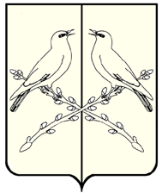 АДМИНИСТРАЦИЯСИНЯВСКОГО СЕЛЬСКОГО ПОСЕЛЕНИЯТАЛОВСКОГО МУНИЦИПАЛЬНОГО РАЙОНАВОРОНЕЖСКОЙ ОБЛАСТИПОСТАНОВЛЕНИЕот 27 мая 2019 года № 31с. СинявкаОб утверждении адресного перечня объектов недвижимости Синявского сельского поселения для внесения в государственный адресный реестрВ соответствии с Федеральным законом Российской Федерации от 06.10.2003 г. № 131-ФЗ «Об общих принципах организации местного самоуправления в Российской Федерации», Федеральным законом от 28.12.2013 г. № 443-ФЗ «О федеральной информационной адресной системе и о внесении изменений в Федеральный закон «Об общих принципах организации местного самоуправления в Российской Федерации», постановлением Правительства Российской Федерации от 22.05.2015 г. № 492 «О составе сведений об адресах, размещаемых в государственном адресном реестре, порядке межведомственного информационного взаимодействия при ведении государственного адресного реестра, о внесении изменений и признании утратившими силу некоторых актов Правительства Российской Федерации», руководствуясь Уставом Синявского сельского поселения администрация Синявского сельского поселения ПОСТАНОВЛЯЕТ:1. Утвердить и ввести в действие Адресный перечень объектов недвижимости Синявского сельского поселения для внесения в государственный адресный реестр согласно приложению к постановлению.2. Постановление вступает в силу со дня его официального опубликования.3. Разместить постановление на официальном сайте органов местного самоуправления Синявского сельского поселения.Глава Синявского сельского поселения                                       В. В. БуравлеваПриложениек постановлению администрации Синявского сельского поселения № 31 от 27.05.2019 г.Адресный перечень объектов недвижимостиСинявского сельского поселения для внесения в государственныйадресный реестрРаздел 1. СтроенияРаздел 2. Земельные участки№ п/пЭлемент улично-дорожной сетиНаименованиеНумерация домовВид строения (жилое/нежилое)село Синявкасело Синявкасело Синявкасело Синявкасело СинявкаулицаДачная1ЖилоеулицаДачная2ЖилоеулицаДачная3ЖилоеулицаДачная4ЖилоеулицаДачная5ЖилоеулицаДачная6ЖилоеулицаДачная7ЖилоеулицаДачная9ЖилоеулицаДачная11ЖилоеулицаДачная12ЖилоеулицаДачная14ЖилоеулицаДачная15ЖилоеулицаДачная16ЖилоеулицаДачная17ЖилоеулицаДачная18ЖилоеулицаДачная19ЖилоеулицаДачная20ЖилоеулицаДачная22ЖилоеулицаДачная23ЖилоеулицаДачная24ЖилоеулицаДачная25ЖилоеулицаДачная26ЖилоеулицаДачная27ЖилоеулицаДачная29ЖилоеулицаДачная30ЖилоеулицаДачная31ЖилоеулицаДачная32ЖилоеулицаДачная33ЖилоеулицаДачная34ЖилоеулицаДачная36ЖилоеулицаДачная37ЖилоеулицаДачная38Не жилоеулицаДачная39ЖилоеулицаДачная40Не жилоеулицаДачная41ЖилоеулицаДачная42Не жилоеулицаДачная43ЖилоеулицаДачная47ЖилоеулицаДачная49ЖилоеулицаДачная51ЖилоеулицаДачная53ЖилоеулицаДачная55ЖилоеулицаДачная57ЖилоеулицаДачная59ЖилоеулицаДачная61ЖилоеулицаДачная63ЖилоеулицаДачная65ЖилоеулицаДачная67ЖилоеулицаДачная69Не жилоеулицаДачная74Не жилоеулицаДачная73Не жилоеулицаДачная75Не жилоеулицаДачная77Не жилоеулицаДачная79Не жилоеулицаДачная81Не жилоеулицаКирова1ЖилоеулицаКирова2ЖилоеулицаКирова3ЖилоеулицаКирова4ЖилоеулицаКирова5ЖилоеулицаКирова7ЖилоеулицаКирова8ЖилоеулицаКирова9ЖилоеулицаКирова10ЖилоеулицаКирова12ЖилоеулицаКирова13ЖилоеулицаКирова14ЖилоеулицаКирова15ЖилоеулицаКирова16ЖилоеулицаКирова17ЖилоеулицаКирова18ЖилоеулицаКирова19ЖилоеулицаКирова20ЖилоеулицаКирова21ЖилоеулицаКирова22ЖилоеулицаКирова24ЖилоеулицаКирова25ЖилоеулицаКирова26ЖилоеулицаКирова27ЖилоеулицаКирова28ЖилоеулицаКирова29ЖилоеулицаКирова30ЖилоеулицаКирова31ЖилоеулицаКирова32ЖилоеулицаКирова33ЖилоеулицаКирова34ЖилоеулицаКирова35ЖилоеулицаКирова36ЖилоеулицаКирова37ЖилоеулицаКирова38ЖилоеулицаКирова39ЖилоеулицаКирова40ЖилоеулицаКирова41ЖилоеулицаКирова42ЖилоеулицаКирова43ЖилоеулицаКирова44ЖилоеулицаКирова45ЖилоеулицаКирова46ЖилоеулицаКирова47ЖилоеулицаКирова48ЖилоеулицаКирова49ЖилоеулицаКирова50ЖилоеулицаКирова51ЖилоеулицаКирова52ЖилоеулицаКирова53ЖилоеулицаКирова54ЖилоеулицаКирова55ЖилоеулицаКирова56ЖилоеулицаКирова57ЖилоеулицаКирова58ЖилоеулицаКирова60ЖилоеулицаКирова62ЖилоеулицаКирова64ЖилоеулицаКирова66ЖилоеулицаКирова68ЖилоеулицаКирова70ЖилоеулицаКирова72ЖилоеулицаКирова74ЖилоеулицаКирова76ЖилоеулицаКирова78ЖилоеулицаКирова82ЖилоеулицаКирова84ЖилоеулицаКирова86ЖилоеулицаКирова92ЖилоеулицаКирова94ЖилоеулицаКирова96ЖилоеулицаКирова98ЖилоеулицаКрасина1ЖилоеулицаКрасина4ЖилоеулицаКрасина5ЖилоеулицаКрасина6ЖилоеулицаКрасина7ЖилоеулицаКрасина9ЖилоеулицаКрасина10ЖилоеулицаКрасина11ЖилоеулицаКрасина14ЖилоеулицаКрасина15ЖилоеулицаКрасина16ЖилоеулицаКрасина17ЖилоеулицаКрасина18ЖилоеулицаКрасина19ЖилоеулицаКрасина20ЖилоеулицаКрасина21ЖилоеулицаКрасина24ЖилоеулицаКрасина26ЖилоеулицаКрасина28ЖилоеулицаКрасина30ЖилоеулицаКрасина32ЖилоеулицаКрасина34ЖилоеулицаЛенина2ЖилоеулицаЛенина3ЖилоеулицаЛенина4ЖилоеулицаЛенина5ЖилоеулицаЛенина6ЖилоеулицаЛенина7ЖилоеулицаЛенина8ЖилоеулицаЛенина9ЖилоеулицаЛенина11ЖилоеулицаЛенина12ЖилоеулицаЛенина13ЖилоеулицаЛенина14ЖилоеулицаЛенина15ЖилоеулицаЛенина16ЖилоеулицаЛенина17ЖилоеулицаЛенина19ЖилоеулицаЛенина20ЖилоеулицаЛенина21ЖилоеулицаЛенина22ЖилоеулицаЛенина23ЖилоеулицаЛенина24ЖилоеулицаЛенина25ЖилоеулицаЛенина27ЖилоеулицаЛенина28ЖилоеулицаЛенина30ЖилоеулицаЛенина31ЖилоеулицаЛенина32ЖилоеулицаЛенина33ЖилоеулицаЛенина34ЖилоеулицаЛенина35ЖилоеулицаЛенина36ЖилоеулицаЛенина37ЖилоеулицаЛенина39ЖилоеулицаЛенина41ЖилоеулицаЛенина43ЖилоеулицаЛенина45ЖилоеулицаЛенина49ЖилоеулицаЛенина51ЖилоеулицаЛенина55ЖилоеулицаЛенина57ЖилоеулицаЛенина59ЖилоеулицаЛенина61ЖилоеулицаЛенина63ЖилоеулицаЛенина67ЖилоеулицаЛенина69ЖилоеулицаЛенина73ЖилоеулицаЛенина87ЖилоеулицаЛенина89ЖилоеулицаЛенина93ЖилоеулицаЛенина95ЖилоеулицаЛенина101ЖилоеулицаЛенина103ЖилоеулицаЛенина105ЖилоеулицаЛенина107ЖилоеулицаЛенина109ЖилоеулицаЛенина117ЖилоеулицаЛенина121ЖилоеулицаЛенина123ЖилоеулицаОктябрьская1ЖилоеулицаОктябрьская2ЖилоеулицаОктябрьская3ЖилоеулицаОктябрьская4ЖилоеулицаОктябрьская5ЖилоеулицаОктябрьская6ЖилоеулицаОктябрьская7ЖилоеулицаОктябрьская9ЖилоеулицаОктябрьская10ЖилоеулицаОктябрьская12ЖилоеулицаОктябрьская14ЖилоеулицаОктябрьская18ЖилоеулицаОктябрьская20ЖилоеулицаОктябрьская22ЖилоеулицаОктябрьская24ЖилоеулицаОктябрьская26ЖилоеулицаОктябрьская27ЖилоеулицаОктябрьская28ЖилоеулицаОктябрьская30ЖилоеулицаОктябрьская32ЖилоеулицаОктябрьская34ЖилоеулицаОктябрьская35ЖилоеулицаОктябрьская36ЖилоеулицаОктябрьская37ЖилоеулицаОктябрьская38ЖилоеулицаОктябрьская40ЖилоеулицаОктябрьская41ЖилоеулицаОктябрьская42ЖилоеулицаОктябрьская44ЖилоеулицаОктябрьская46ЖилоеулицаОктябрьская48ЖилоеулицаОктябрьская50ЖилоеулицаОктябрьская52ЖилоеулицаОктябрьская54ЖилоеулицаОктябрьская56ЖилоеулицаОктябрьская60ЖилоеулицаОктябрьская62ЖилоеулицаОктябрьская64ЖилоеулицаОктябрьская66ЖилоеулицаОктябрьская68ЖилоеулицаОктябрьская70ЖилоеулицаОктябрьская72ЖилоеулицаОктябрьская76ЖилоеулицаОктябрьская78ЖилоеулицаОктябрьская80ЖилоеулицаОктябрьская82ЖилоеулицаОктябрьская84ЖилоеулицаОктябрьская88ЖилоеулицаОктябрьская90ЖилоеулицаОктябрьская92ЖилоеулицаОктябрьская94ЖилоеулицаОктябрьская96ЖилоеулицаПроезжая1ЖилоеулицаПроезжая3ЖилоеулицаПроезжая4ЖилоеулицаПроезжая5ЖилоеулицаПроезжая6ЖилоеулицаПроезжая7ЖилоеулицаПроезжая8ЖилоеулицаПроезжая9ЖилоеулицаПроезжая12ЖилоеулицаПроезжая14ЖилоеулицаПроезжая15ЖилоеулицаПроезжая16ЖилоеулицаПроезжая17ЖилоеулицаПроезжая18ЖилоеулицаПроезжая19ЖилоеулицаПроезжая20ЖилоеулицаПроезжая21ЖилоеулицаПроезжая22ЖилоеулицаПроезжая23ЖилоеулицаПроезжая24ЖилоеулицаПроезжая25ЖилоеулицаПроезжая26ЖилоеулицаПроезжая27ЖилоеулицаПроезжая28ЖилоеулицаПроезжая29ЖилоеулицаПроезжая30ЖилоеулицаПроезжая31ЖилоеулицаПроезжая32ЖилоеулицаПроезжая33ЖилоеулицаПроезжая34ЖилоеулицаПроезжая35ЖилоеулицаПроезжая36ЖилоеулицаПроезжая37ЖилоеулицаПроезжая38ЖилоеулицаПроезжая39ЖилоеулицаПроезжая40ЖилоеулицаПроезжая41ЖилоеулицаПроезжая42ЖилоеулицаПроезжая43ЖилоеулицаПроезжая44ЖилоеулицаПроезжая45ЖилоеулицаПроезжая46ЖилоеулицаПроезжая47ЖилоеулицаПроезжая48ЖилоеулицаПроезжая50ЖилоеулицаПроезжая51ЖилоеулицаПроезжая52ЖилоеулицаПроезжая53ЖилоеулицаПроезжая54ЖилоеулицаПроезжая55ЖилоеулицаПроезжая56ЖилоеулицаПроезжая57ЖилоеулицаПроезжая58ЖилоеулицаПроезжая59ЖилоеулицаПроезжая60ЖилоеулицаПроезжая61ЖилоеулицаПроезжая63ЖилоеулицаПроезжая64ЖилоеулицаПроезжая65ЖилоеулицаПроезжая66ЖилоеулицаПроезжая67ЖилоеулицаПроезжая68ЖилоеулицаПроезжая69ЖилоеулицаПроезжая70ЖилоеулицаПроезжая71ЖилоеулицаПроезжая72ЖилоеулицаПроезжая73ЖилоеулицаПроезжая74ЖилоеулицаПроезжая75ЖилоеулицаПроезжая76ЖилоеулицаПроезжая77ЖилоеулицаПроезжая78ЖилоеулицаПроезжая79ЖилоеулицаПроезжая80ЖилоеулицаПроезжая81ЖилоеулицаПроезжая82ЖилоеулицаПроезжая83ЖилоеулицаПроезжая84ЖилоеулицаПроезжая86ЖилоеулицаПроезжая87ЖилоеулицаПроезжая89ЖилоеулицаСвердлова2ЖилоеулицаСвердлова3ЖилоеулицаСвердлова4ЖилоеулицаСвердлова5ЖилоеулицаСвердлова7ЖилоеулицаСвердлова8ЖилоеулицаСвердлова9ЖилоеулицаСвердлова10ЖилоеулицаСвердлова11ЖилоеулицаСвердлова12ЖилоеулицаСвердлова13ЖилоеулицаСвердлова14ЖилоеулицаСвердлова15ЖилоеулицаСвердлова16ЖилоеулицаСвердлова17ЖилоеулицаСвердлова18ЖилоеулицаСвердлова19ЖилоеулицаСвердлова20ЖилоеулицаСвердлова21ЖилоеулицаСвердлова22ЖилоеулицаСвердлова23ЖилоеулицаСвердлова24ЖилоеулицаСвердлова25ЖилоеулицаСвердлова26ЖилоеулицаСвердлова27ЖилоеулицаСвердлова28ЖилоеулицаСвердлова29ЖилоеулицаСвердлова30ЖилоеулицаСвердлова31ЖилоеулицаСвердлова32ЖилоеулицаСвердлова33ЖилоеулицаСвердлова34ЖилоеулицаСвердлова36ЖилоеулицаСвердлова38ЖилоеулицаСвердлова40ЖилоеулицаСвердлова42ЖилоеулицаСвердлова46ЖилоеулицаСвердлова50ЖилоеулицаСвердлова52ЖилоеулицаСвердлова54ЖилоеулицаСвердлова56ЖилоеулицаСвердлова58ЖилоеулицаСвердлова60ЖилоеулицаСвердлова62ЖилоеулицаСвердлова64ЖилоеулицаСвердлова66ЖилоеулицаСвердлова68ЖилоеулицаСвердлова70ЖилоеулицаСвердлова72ЖилоеулицаСвердлова76ЖилоеулицаСоветская1ЖилоеулицаСоветская2 кв. 1ЖилоеулицаСоветская2 кв. 2ЖилоеулицаСоветская4ЖилоеулицаСоветская5ЖилоеулицаСоветская6Не жилоеулицаСоветская7улицаСоветская9ЖилоеулицаСоветская10Не жилоеулицаСоветская13ЖилоеулицаСоветская14ЖилоеулицаСоветская15ЖилоеулицаСоветская16ЖилоеулицаСоветская17ЖилоеулицаСоветская18ЖилоеулицаСоветская19ЖилоеулицаСоветская21ЖилоеулицаСоветская22ЖилоеулицаСоветская25ЖилоеулицаСоветская26ЖилоеулицаСоветская27Не жилоеулицаСоветская28ЖилоеулицаСоветская29Не жилоеулицаСоветская29АНе жилоеулицаСоветская30ЖилоеулицаСоветская32ЖилоеулицаСоветская34ЖилоеулицаСоветская35ЖилоеулицаСоветская36ЖилоеулицаСоветская37ЖилоеулицаСоветская38ЖилоеулицаСоветская40ЖилоеулицаСоветская41ЖилоеулицаСоветская42ЖилоеулицаСоветская43ЖилоеулицаСоветская44ЖилоеулицаСоветская45ЖилоеулицаСоветская46ЖилоеулицаСоветская47ЖилоеулицаСоветская48ЖилоеулицаСоветская49ЖилоеулицаСоветская50ЖилоеулицаСоветская51ЖилоеулицаСоветская52ЖилоеулицаСоветская53ЖилоеулицаСоветская54ЖилоеулицаСоветская55ЖилоеулицаСоветская56ЖилоеулицаСоветская57ЖилоеулицаСоветская58ЖилоеулицаСоветская60ЖилоеулицаСоветская61ЖилоеулицаСоветская63ЖилоеулицаСоветская64ЖилоеулицаСоветская65ЖилоеулицаСоветская66ЖилоеулицаСоветская67ЖилоеулицаСоветская68ЖилоеулицаСоветская69ЖилоеулицаСоветская70ЖилоеулицаСоветская71ЖилоеулицаСоветская72ЖилоеулицаСоветская73ЖилоеулицаСоветская74ЖилоеулицаСоветская75ЖилоеулицаСоветская76ЖилоеулицаСоветская77ЖилоеулицаСоветская78ЖилоеулицаСоветская80ЖилоеулицаСоветская81ЖилоеулицаСоветская82ЖилоеулицаСоветская83ЖилоеулицаСоветская85ЖилоеулицаСоветская86ЖилоеулицаСоветская87ЖилоеулицаСоветская88ЖилоеулицаСоветская89ЖилоеулицаСоветская91ЖилоеулицаСоветская92ЖилоеулицаСоветская94ЖилоеулицаСоветская96ЖилоеулицаСоветская97ЖилоеулицаСоветская99ЖилоеулицаСоветская100ЖилоеулицаСоветская101ЖилоеулицаСоветская102ЖилоеулицаСоветская103ЖилоеулицаСоветская104ЖилоеулицаСоветская107ЖилоеулицаСоветская108ЖилоеулицаСоветская109ЖилоеулицаСоветская110ЖилоеулицаСоветская111ЖилоеулицаСоветская112ЖилоеулицаСоветская113ЖилоеулицаСоветская113аЖилоеулицаСоветская114ЖилоеулицаСоветская115ЖилоеулицаСоветская116ЖилоеулицаСоветская117ЖилоеулицаСоветская118ЖилоеулицаСоветская119ЖилоеулицаСоветская120ЖилоеулицаСоветская121ЖилоеулицаСоветская122ЖилоеулицаСоветская123ЖилоеулицаСоветская124ЖилоеулицаСоветская125ЖилоеулицаСоветская126ЖилоеулицаСоветская127ЖилоеулицаСоветская128ЖилоеулицаСоветская129ЖилоеулицаСоветская130ЖилоеулицаСоветская131ЖилоеулицаСоветская132ЖилоеулицаСоветская133ЖилоеулицаСоветская134ЖилоеулицаСоветская135ЖилоеулицаСоветская136ЖилоеулицаСоветская137ЖилоеулицаСоветская138ЖилоеулицаСоветская139ЖилоеулицаСоветская140ЖилоеулицаСоветская141ЖилоеулицаСоветская142ЖилоеулицаСоветская143ЖилоеулицаСоветская144ЖилоеулицаСоветская145ЖилоеулицаСоветская146ЖилоеулицаСоветская147ЖилоеулицаСоветская148ЖилоеулицаСоветская149ЖилоеулицаСоветская150ЖилоеулицаСоветская151ЖилоеулицаСоветская152ЖилоеулицаСоветская153ЖилоеулицаСоветская154ЖилоеулицаСоветская155ЖилоеулицаСоветская156ЖилоеулицаСоветская157ЖилоеулицаСоветская158ЖилоеулицаСоветская160ЖилоеулицаСоветская161ЖилоеулицаСоветская162ЖилоеулицаСоветская163ЖилоеулицаСоветская164ЖилоеулицаСоветская165ЖилоеулицаСоветская166ЖилоеулицаСоветская167ЖилоеулицаСоветская168ЖилоеулицаСоветская169ЖилоеулицаСоветская170улицаСоветская171ЖилоеулицаСоветская172ЖилоеулицаСоветская173ЖилоеулицаСоветская174ЖилоеулицаСоветская175ЖилоеулицаСоветская176ЖилоеулицаСоветская177ЖилоеулицаСоветская178ЖилоеулицаСоветская179ЖилоеулицаСоветская180ЖилоеулицаСоветская181ЖилоеулицаСоветская182ЖилоеулицаСоветская183ЖилоеулицаСоветская184ЖилоеулицаСоветская185ЖилоеулицаСоветская186ЖилоеулицаСоветская187ЖилоеулицаСоветская189ЖилоеулицаСоветская191ЖилоеулицаСоветская195ЖилоеулицаСоветская197ЖилоеулицаСоветская199ЖилоеулицаСоветская203Жилоепоселок Новогольский 2-йпоселок Новогольский 2-йпоселок Новогольский 2-йпоселок Новогольский 2-йпоселок Новогольский 2-йулицаНабережная1ЖилоеулицаНабережная2ЖилоеулицаНабережная3ЖилоеулицаНабережная4ЖилоеулицаНабережная6ЖилоеулицаНабережная8ЖилоеулицаНабережная11ЖилоеулицаНабережная12ЖилоеулицаНабережная13ЖилоеулицаНабережная14ЖилоеулицаНабережная15ЖилоеулицаНабережная16ЖилоеулицаНабережная17ЖилоеулицаНабережная18ЖилоеулицаНабережная19ЖилоеулицаНабережная20ЖилоеулицаНабережная21ЖилоеулицаНабережная22 кв. 1ЖилоеулицаНабережная22 кв. 2ЖилоеулицаНабережная22 кв. 3ЖилоеулицаНабережная23ЖилоеулицаНабережная25ЖилоеулицаНабережная27ЖилоеулицаНабережная29ЖилоеулицаНабережная30ЖилоеулицаНабережная31ЖилоеулицаНабережная32ЖилоеулицаНабережная33ЖилоеулицаНабережная34ЖилоеулицаНабережная35ЖилоеулицаНабережная37ЖилоеулицаНабережная39ЖилоеулицаНабережная41ЖилоеулицаНабережная43ЖилоеулицаНабережная44ЖилоеулицаНабережная45ЖилоеулицаНабережная47ЖилоеулицаНабережная49ЖилоеулицаНабережная51ЖилоеулицаНабережная53ЖилоеулицаНабережная54ЖилоеулицаНабережная55ЖилоеулицаНабережная56ЖилоеулицаНабережная58ЖилоеулицаНабережная60ЖилоеулицаНабережная61ЖилоеулицаНабережная62ЖилоеулицаНабережная63ЖилоеулицаНабережная64ЖилоеулицаНабережная65ЖилоеулицаНабережная66ЖилоеулицаНабережная67ЖилоеулицаНабережная68ЖилоеулицаНабережная69ЖилоеулицаНабережная70ЖилоеулицаНабережная71ЖилоеулицаНабережная72ЖилоеулицаНабережная73ЖилоеулицаНабережная74ЖилоеулицаНабережная75ЖилоеулицаНабережная76ЖилоеулицаНабережная77ЖилоеулицаНабережная79ЖилоеулицаНабережная80ЖилоеулицаНабережная81ЖилоеулицаНабережная82ЖилоеулицаНабережная83ЖилоеулицаНабережная84ЖилоеулицаНабережная85ЖилоеулицаНабережная86ЖилоеулицаНабережная87ЖилоеулицаНабережная88Жилоесело Вязовкасело Вязовкасело Вязовкасело Вязовкасело ВязовкаулицаНабережная1ЖилоеулицаНабережная2ЖилоеулицаНабережная3ЖилоеулицаНабережная4ЖилоеулицаНабережная5ЖилоеулицаНабережная6ЖилоеулицаНабережная7ЖилоеулицаНабережная8ЖилоеулицаНабережная9ЖилоеулицаНабережная10ЖилоеулицаНабережная11ЖилоеулицаНабережная12ЖилоеулицаНабережная13ЖилоеулицаНабережная14ЖилоеулицаНабережная15ЖилоеулицаНабережная16ЖилоеулицаНабережная16аЖилоеулицаНабережная17ЖилоеулицаНабережная18ЖилоеулицаНабережная19ЖилоеулицаНабережная20ЖилоеулицаНабережная21ЖилоеулицаНабережная22ЖилоеулицаНабережная23ЖилоеулицаНабережная24ЖилоеулицаНабережная25ЖилоеулицаНабережная26ЖилоеулицаНабережная27ЖилоеулицаНабережная28ЖилоеулицаНабережная29ЖилоеулицаНабережная30ЖилоеулицаНабережная31ЖилоеулицаНабережная32ЖилоеулицаНабережная33ЖилоеулицаНабережная34ЖилоеулицаНабережная35ЖилоеулицаНабережная36ЖилоеулицаНабережная37ЖилоеулицаНабережная38ЖилоеулицаНабережная39ЖилоеулицаНабережная40ЖилоеулицаЦентральная1ЖилоеулицаЦентральная2ЖилоеулицаЦентральная3ЖилоеулицаЦентральная4ЖилоеулицаЦентральная5ЖилоеулицаЦентральная6ЖилоеулицаЦентральная7ЖилоеулицаЦентральная8ЖилоеулицаЦентральная9ЖилоеулицаЦентральная10ЖилоеулицаЦентральная11ЖилоеулицаЦентральная12ЖилоеулицаЦентральная13ЖилоеулицаЦентральная14ЖилоеулицаЦентральная15ЖилоеулицаЦентральная16ЖилоеулицаЦентральная17ЖилоеулицаЦентральная18ЖилоеулицаЦентральная19ЖилоеулицаЦентральная20ЖилоеулицаЦентральная21ЖилоеулицаЦентральная22ЖилоеулицаЦентральная23ЖилоеулицаЦентральная24ЖилоеулицаЦентральная25ЖилоеулицаЦентральная26ЖилоеулицаЦентральная27ЖилоеулицаЦентральная28ЖилоеулицаЦентральная29ЖилоеулицаЦентральная30ЖилоеулицаЦентральная31ЖилоеулицаЦентральная32ЖилоеулицаЦентральная33ЖилоеулицаЦентральная34ЖилоеулицаЦентральная35ЖилоеулицаЦентральная36ЖилоеулицаЦентральная37ЖилоеулицаЦентральная38ЖилоеулицаЦентральная39ЖилоеулицаЦентральная40ЖилоеулицаЦентральная41ЖилоеулицаЦентральная42ЖилоеулицаЦентральная43ЖилоеулицаЦентральная44ЖилоеулицаЦентральная45ЖилоеулицаЦентральная46ЖилоеулицаЦентральная47ЖилоеулицаЦентральная48ЖилоеулицаЦентральная49ЖилоеулицаЦентральная50ЖилоеулицаЦентральная51ЖилоеулицаЦентральная52ЖилоеулицаЦентральная53ЖилоеулицаЦентральная54ЖилоеулицаЦентральная55ЖилоеулицаЦентральная56ЖилоеулицаЦентральная57ЖилоеулицаЦентральная58ЖилоеулицаЦентральная59ЖилоеулицаЦентральная60ЖилоеулицаЦентральная61ЖилоеулицаЦентральная62ЖилоеулицаЦентральная63ЖилоеулицаЦентральная64ЖилоеулицаЦентральная65ЖилоеулицаЦентральная66ЖилоеулицаЦентральная67ЖилоеулицаЦентральная68ЖилоеулицаЦентральная69ЖилоеулицаЦентральная70ЖилоеулицаЦентральная71ЖилоеулицаЦентральная72ЖилоеулицаЦентральная73ЖилоеулицаЦентральная74ЖилоеулицаЦентральная75ЖилоеулицаЦентральная76ЖилоеулицаЦентральная77ЖилоеулицаЦентральная78ЖилоеулицаЦентральная79ЖилоеулицаЦентральная80ЖилоеулицаЦентральная81ЖилоеулицаЦентральная82ЖилоеулицаЦентральная83ЖилоеулицаЦентральная84ЖилоеулицаЦентральная84аЖилоеулицаЦентральная85ЖилоеулицаЦентральная86ЖилоеулицаЦентральная87ЖилоеулицаЦентральная88ЖилоеулицаЦентральная89ЖилоеулицаЦентральная90ЖилоеулицаЦентральная91ЖилоеулицаЦентральная92ЖилоеулицаЦентральная93ЖилоеулицаЦентральная94ЖилоеулицаЦентральная95ЖилоеулицаЦентральная96ЖилоеулицаЦентральная97ЖилоеулицаЦентральная98ЖилоеулицаЦентральная99ЖилоеулицаЦентральная100ЖилоеулицаЦентральная101ЖилоеулицаЦентральная102ЖилоеулицаЦентральная103ЖилоеулицаЦентральная104ЖилоеулицаЦентральная105ЖилоеулицаЦентральная106ЖилоеулицаЦентральная107ЖилоеулицаЦентральная108ЖилоеулицаЦентральная109ЖилоеулицаЦентральная110ЖилоеулицаЦентральная111ЖилоеулицаЦентральная112ЖилоеулицаЦентральная113ЖилоеулицаЦентральная114ЖилоеулицаЦентральная115ЖилоеулицаЦентральная116ЖилоеулицаЦентральная117ЖилоеулицаЦентральная118ЖилоеулицаЦентральная119Не жилоеулицаЦентральная120ЖилоеулицаЦентральная121Не жилоеулицаЦентральная122ЖилоеулицаЦентральная123Не жилоеулицаЦентральная124ЖилоеулицаЦентральная125Не жилоеулицаЦентральная126ЖилоеулицаЦентральная127Не жилоеулицаЦентральная129Не жилоеулицаСоветская1ЖилоеулицаСоветская2ЖилоеулицаСоветская3ЖилоеулицаСоветская4ЖилоеулицаСоветская5ЖилоеулицаСоветская6ЖилоеулицаСоветская7ЖилоеулицаСоветская8ЖилоеулицаСоветская9ЖилоеулицаСоветская10ЖилоеулицаСоветская11ЖилоеулицаСоветская12ЖилоеулицаСоветская13ЖилоеулицаСоветская14ЖилоеулицаСоветская15ЖилоеулицаСоветская16ЖилоеулицаСоветская17ЖилоеулицаСоветская18ЖилоеулицаСоветская19ЖилоеулицаСоветская20ЖилоеулицаСоветская20аЖилоеулицаСоветская21ЖилоеулицаСоветская22ЖилоеулицаСоветская23ЖилоеулицаСоветская23аЖилоеулицаСоветская24ЖилоеулицаСоветская25ЖилоеулицаСоветская26ЖилоеулицаСоветская27ЖилоеулицаСоветская28ЖилоеулицаСоветская29ЖилоеулицаСоветская30ЖилоеулицаСоветская31ЖилоеулицаСоветская32ЖилоеулицаСоветская33ЖилоеулицаСоветская34ЖилоеулицаСоветская35ЖилоеулицаСоветская36ЖилоеулицаСоветская38ЖилоеулицаСоветская40ЖилоеулицаСоветская42ЖилоеулицаСоветская44ЖилоеулицаСоветская46ЖилоеулицаСоветская48ЖилоеулицаСоветская50ЖилоеулицаСоветская52ЖилоеулицаСоветская54ЖилоеулицаСоветская56ЖилоеулицаСоветская58ЖилоеулицаСоветская60ЖилоеулицаСоветская62ЖилоеулицаСоветская64ЖилоеулицаСоветская66ЖилоеулицаСоветская68ЖилоеулицаСоветская70ЖилоеулицаСоветская72ЖилоеулицаСоветская74ЖилоеулицаСоветская76ЖилоеулицаСоветская78ЖилоеулицаМолодежная1ЖилоеулицаМолодежная1аЖилоеулицаМолодежная2ЖилоеулицаМолодежная2аЖилоеулицаМолодежная3ЖилоеулицаМолодежная4ЖилоеулицаМолодежная5ЖилоеулицаМолодежная6ЖилоеулицаМолодежная7ЖилоеулицаМолодежная8ЖилоеулицаМолодежная9ЖилоеулицаМолодежная10ЖилоеулицаМолодежная11ЖилоеулицаМолодежная12ЖилоеулицаМолодежная13ЖилоеулицаМолодежная14ЖилоеулицаМолодежная15Не жилоепоселок Еланкапоселок Еланкапоселок Еланкапоселок Еланкапоселок ЕланкаулицаЗаречная1ЖилоеулицаЗаречная2ЖилоеулицаЗаречная3ЖилоеулицаЗаречная4ЖилоеулицаЗаречная5ЖилоеулицаЗаречная6ЖилоеулицаЗаречная7ЖилоеулицаЗаречная8ЖилоеулицаЗаречная9ЖилоеулицаЗаречная10ЖилоеулицаЗаречная11ЖилоеулицаЗаречная12ЖилоеулицаЗаречная13ЖилоеулицаЗаречная14ЖилоеулицаЗаречная15ЖилоеулицаЗаречная16ЖилоеулицаЗаречная17ЖилоеулицаЗаречная18ЖилоеулицаЗаречная19ЖилоеулицаЗаречная20ЖилоеулицаЗаречная21ЖилоеулицаЗаречная22ЖилоеулицаЗаречная23ЖилоеулицаЗаречная24ЖилоеулицаЗаречная25ЖилоеулицаЗаречная26ЖилоеулицаЗаречная27ЖилоеулицаЗаречная28ЖилоеулицаЗаречная29ЖилоеулицаЗаречная30ЖилоеулицаЗаречная31ЖилоеулицаЗаречная32ЖилоеулицаЗаречная33ЖилоеулицаЗаречная34ЖилоеулицаЗаречная35ЖилоеулицаЗаречная36ЖилоеулицаЗаречная37ЖилоеулицаЗаречная38ЖилоеулицаЗаречная39ЖилоеулицаЗаречная40ЖилоеулицаЗаречная41ЖилоеулицаЗаречная42ЖилоеулицаЗаречная43ЖилоеулицаЗаречная43аЖилоеулицаЗаречная44ЖилоеулицаЗаречная45ЖилоеулицаЗаречная46ЖилоеулицаЗаречная47ЖилоеулицаЗаречная48ЖилоеулицаЗаречная49ЖилоеулицаЗаречная50ЖилоеулицаЗаречная51Не жилоеулицаЗаречная1Жилое№ п/пАдресКадастровый номерРоссийская Федерация, Воронежская область, Таловский муниципальный район, Синявское сельское поселение, село Синявка, улица Дачная, 136:29:7300008:0001Российская Федерация, Воронежская область, Таловский муниципальный район, Синявское сельское поселение, село Синявка, улица Дачная, 236:29:7300008:0005Российская Федерация, Воронежская область, Таловский муниципальный район, Синявское сельское поселение, село Синявка, улица Дачная, 336:29:7300008:0002Российская Федерация, Воронежская область, Таловский муниципальный район, Синявское сельское поселение, село Синявка, улица Дачная, 436:29:7300008:0006Российская Федерация, Воронежская область, Таловский муниципальный район, Синявское сельское поселение, село Синявка, улица Дачная, 536:29:7300008:0037Российская Федерация, Воронежская область, Таловский муниципальный район, Синявское сельское поселение, село Синявка, улица Дачная, 636:29:7300008:0038Российская Федерация, Воронежская область, Таловский муниципальный район, Синявское сельское поселение, село Синявка, улица Дачная, 936:29:7300008:0003Российская Федерация, Воронежская область, Таловский муниципальный район, Синявское сельское поселение, село Синявка, улица Дачная,1036:29:7300008:0007Российская Федерация, Воронежская область, Таловский муниципальный район, Синявское сельское поселение, село Синявка, улица Дачная,1136:29:7300008:0004Российская Федерация, Воронежская область, Таловский муниципальный район, Синявское сельское поселение, село Синявка, улица Дачная,1236:29:7300008:0008Российская Федерация, Воронежская область, Таловский муниципальный район, Синявское сельское поселение, село Синявка, улица Дачная,1436:29:7300008:0009Российская Федерация, Воронежская область, Таловский муниципальный район, Синявское сельское поселение, село Синявка, улица Дачная,1636:29:7300008:0010Российская Федерация, Воронежская область, Таловский муниципальный район, Синявское сельское поселение, село Синявка, улица Дачная,1736:29:7300008:0028Российская Федерация, Воронежская область, Таловский муниципальный район, Синявское сельское поселение, село Синявка, улица Дачная,1836:29:7300008:0043Российская Федерация, Воронежская область, Таловский муниципальный район, Синявское сельское поселение, село Синявка, улица Дачная,1936:29:7300008:0040Российская Федерация, Воронежская область, Таловский муниципальный район, Синявское сельское поселение, село Синявка, улица Дачная,2036:29:7300008:0011Российская Федерация, Воронежская область, Таловский муниципальный район, Синявское сельское поселение, село Синявка, улица Дачная,2136:29:7300008:0044Российская Федерация, Воронежская область, Таловский муниципальный район, Синявское сельское поселение, село Синявка, улица Дачная,2236:29:7300008:0036Российская Федерация, Воронежская область, Таловский муниципальный район, Синявское сельское поселение, село Синявка, улица Дачная,2336:29:7300008:0029Российская Федерация, Воронежская область, Таловский муниципальный район, Синявское сельское поселение, село Синявка, улица Дачная,2436:29:7300008:0035Российская Федерация, Воронежская область, Таловский муниципальный район, Синявское сельское поселение, село Синявка, улица Дачная,2536:29:7300008:0030Российская Федерация, Воронежская область, Таловский муниципальный район, Синявское сельское поселение, село Синявка, улица Дачная,2636:29:7300008:0035Российская Федерация, Воронежская область, Таловский муниципальный район, Синявское сельское поселение, село Синявка, улица Дачная,2736:29:7300008:0019Российская Федерация, Воронежская область, Таловский муниципальный район, Синявское сельское поселение, село Синявка, улица Дачная,2936:29:7300008:0012Российская Федерация, Воронежская область, Таловский муниципальный район, Синявское сельское поселение, село Синявка, улица Дачная,3036:29:7300008:0033Российская Федерация, Воронежская область, Таловский муниципальный район, Синявское сельское поселение, село Синявка, улица Дачная,3136:29:7300008:0013Российская Федерация, Воронежская область, Таловский муниципальный район, Синявское сельское поселение, село Синявка, улица Дачная,3236:29:7300008:0018Российская Федерация, Воронежская область, Таловский муниципальный район, Синявское сельское поселение, село Синявка, улица Дачная,3336:29:7300008:0014Российская Федерация, Воронежская область, Таловский муниципальный район, Синявское сельское поселение, село Синявка, улица Дачная,3536:29:7300008:0015Российская Федерация, Воронежская область, Таловский муниципальный район, Синявское сельское поселение, село Синявка, улица Дачная,3636:29:7300007:0016Российская Федерация, Воронежская область, Таловский муниципальный район, Синявское сельское поселение, село Синявка, улица Дачная,3736:29:7300008:0016Российская Федерация, Воронежская область, Таловский муниципальный район, Синявское сельское поселение, село Синявка, улица Дачная,3936:29:7300008:0031Российская Федерация, Воронежская область, Таловский муниципальный район, Синявское сельское поселение, село Синявка, улица Дачная,4136:29:7300008:0039Российская Федерация, Воронежская область, Таловский муниципальный район, Синявское сельское поселение, село Синявка, улица Дачная,4336:29:7300008:0042Российская Федерация, Воронежская область, Таловский муниципальный район, Синявское сельское поселение, село Синявка, улица Дачная,4736:29:7300008:0017Российская Федерация, Воронежская область, Таловский муниципальный район, Синявское сельское поселение, село Синявка, улица Дачная,4936:29:7300008:0045Российская Федерация, Воронежская область, Таловский муниципальный район, Синявское сельское поселение, село Синявка, улица Дачная,5136:29:7300008:0032Российская Федерация, Воронежская область, Таловский муниципальный район, Синявское сельское поселение, село Синявка, улица Дачная,5536:29:7300007:0015Российская Федерация, Воронежская область, Таловский муниципальный район, Синявское сельское поселение, село Синявка, улица Дачная,5736:29:7300007:0014Российская Федерация, Воронежская область, Таловский муниципальный район, Синявское сельское поселение, село Синявка, улица Дачная,5936:29:7300007:0010Российская Федерация, Воронежская область, Таловский муниципальный район, Синявское сельское поселение, село Синявка, улица Дачная,6136:29:7300007:0012Российская Федерация, Воронежская область, Таловский муниципальный район, Синявское сельское поселение, село Синявка, улица Дачная,6336:29:7300007:0011Российская Федерация, Воронежская область, Таловский муниципальный район, Синявское сельское поселение, село Синявка, улица Дачная,6536:29:7300007:0018Российская Федерация, Воронежская область, Таловский муниципальный район, Синявское сельское поселение, село Синявка, улица Дачная,6736:29:7300007:0013Российская Федерация, Воронежская область, Таловский муниципальный район, Синявское сельское поселение, село Синявка, улица Кирова,136:29:7300011:0023Российская Федерация, Воронежская область, Таловский муниципальный район, Синявское сельское поселение, село Синявка, улица Кирова,236:29:7300012:0007Российская Федерация, Воронежская область, Таловский муниципальный район, Синявское сельское поселение, село Синявка, улица Кирова,336:29:7300011:0024Российская Федерация, Воронежская область, Таловский муниципальный район, Синявское сельское поселение, село Синявка, улица Кирова,436:29:7300012:0008Российская Федерация, Воронежская область, Таловский муниципальный район, Синявское сельское поселение, село Синявка, улица Кирова,536:29:7300011:0025Российская Федерация, Воронежская область, Таловский муниципальный район, Синявское сельское поселение, село Синявка, улица Кирова,736:29:7300011:0027Российская Федерация, Воронежская область, Таловский муниципальный район, Синявское сельское поселение, село Синявка, улица Кирова,936:29:7300011:0026Российская Федерация, Воронежская область, Таловский муниципальный район, Синявское сельское поселение, село Синявка, улица Кирова,1236:29:7300005:0031Российская Федерация, Воронежская область, Таловский муниципальный район, Синявское сельское поселение, село Синявка, улица Кирова,1336:29:7300004:0001Российская Федерация, Воронежская область, Таловский муниципальный район, Синявское сельское поселение, село Синявка, улица Кирова,1436:29:7300005:0033Российская Федерация, Воронежская область, Таловский муниципальный район, Синявское сельское поселение, село Синявка, улица Кирова,1536:29:7300004:0002Российская Федерация, Воронежская область, Таловский муниципальный район, Синявское сельское поселение, село Синявка, улица Кирова,1636:29:7300005:0002Российская Федерация, Воронежская область, Таловский муниципальный район, Синявское сельское поселение, село Синявка, улица Кирова,1736:29:7300004:0022Российская Федерация, Воронежская область, Таловский муниципальный район, Синявское сельское поселение, село Синявка, улица Кирова,1836:29:7300005:0036Российская Федерация, Воронежская область, Таловский муниципальный район, Синявское сельское поселение, село Синявка, улица Кирова,1936:29:7300004:0003Российская Федерация, Воронежская область, Таловский муниципальный район, Синявское сельское поселение, село Синявка, улица Кирова,2036:29:7300005:0003Российская Федерация, Воронежская область, Таловский муниципальный район, Синявское сельское поселение, село Синявка, улица Кирова,2136:29:7300004:0004Российская Федерация, Воронежская область, Таловский муниципальный район, Синявское сельское поселение, село Синявка, улица Кирова,2236:29:7300005:0032Российская Федерация, Воронежская область, Таловский муниципальный район, Синявское сельское поселение, село Синявка, улица Кирова,2436:29:7300005:0004Российская Федерация, Воронежская область, Таловский муниципальный район, Синявское сельское поселение, село Синявка, улица Кирова,2536:29:7300004:0005Российская Федерация, Воронежская область, Таловский муниципальный район, Синявское сельское поселение, село Синявка, улица Кирова,2636:29:7300005:0038Российская Федерация, Воронежская область, Таловский муниципальный район, Синявское сельское поселение, село Синявка, улица Кирова,2836:29:7300005:0005Российская Федерация, Воронежская область, Таловский муниципальный район, Синявское сельское поселение, село Синявка, улица Кирова,2936:29:7300004:0006Российская Федерация, Воронежская область, Таловский муниципальный район, Синявское сельское поселение, село Синявка, улица Кирова,3036:29:7300005:0006Российская Федерация, Воронежская область, Таловский муниципальный район, Синявское сельское поселение, село Синявка, улица Кирова,3136:29:7300004:0021Российская Федерация, Воронежская область, Таловский муниципальный район, Синявское сельское поселение, село Синявка, улица Кирова,3236:29:7300005:0007Российская Федерация, Воронежская область, Таловский муниципальный район, Синявское сельское поселение, село Синявка, улица Кирова,3336:29:7300004:0007Российская Федерация, Воронежская область, Таловский муниципальный район, Синявское сельское поселение, село Синявка, улица Кирова,3436:29:7300005:0008Российская Федерация, Воронежская область, Таловский муниципальный район, Синявское сельское поселение, село Синявка, улица Кирова,3536:29:7300004:0020Российская Федерация, Воронежская область, Таловский муниципальный район, Синявское сельское поселение, село Синявка, улица Кирова,3636:29:7300005:0009Российская Федерация, Воронежская область, Таловский муниципальный район, Синявское сельское поселение, село Синявка, улица Кирова,3736:29:7300004:0008Российская Федерация, Воронежская область, Таловский муниципальный район, Синявское сельское поселение, село Синявка, улица Кирова,3836:29:7300005:0030Российская Федерация, Воронежская область, Таловский муниципальный район, Синявское сельское поселение, село Синявка, улица Кирова,3936:29:7300004:0009Российская Федерация, Воронежская область, Таловский муниципальный район, Синявское сельское поселение, село Синявка, улица Кирова,4036:29:7300005:0010Российская Федерация, Воронежская область, Таловский муниципальный район, Синявское сельское поселение, село Синявка, улица Кирова,4136:29:7300004:0010Российская Федерация, Воронежская область, Таловский муниципальный район, Синявское сельское поселение, село Синявка, улица Кирова,4236:29:7300005:0011Российская Федерация, Воронежская область, Таловский муниципальный район, Синявское сельское поселение, село Синявка, улица Кирова,4336:29:7300004:0011Российская Федерация, Воронежская область, Таловский муниципальный район, Синявское сельское поселение, село Синявка, улица Кирова,4436:29:7300005:0025Российская Федерация, Воронежская область, Таловский муниципальный район, Синявское сельское поселение, село Синявка, улица Кирова,4536:29:7300004:0012Российская Федерация, Воронежская область, Таловский муниципальный район, Синявское сельское поселение, село Синявка, улица Кирова,4636:29:7300005:0012Российская Федерация, Воронежская область, Таловский муниципальный район, Синявское сельское поселение, село Синявка, улица Кирова,4736:29:7300004:0013Российская Федерация, Воронежская область, Таловский муниципальный район, Синявское сельское поселение, село Синявка, улица Кирова,4836:29:7300005:0026Российская Федерация, Воронежская область, Таловский муниципальный район, Синявское сельское поселение, село Синявка, улица Кирова,4936:29:7300004:0014Российская Федерация, Воронежская область, Таловский муниципальный район, Синявское сельское поселение, село Синявка, улица Кирова,5036:29:7300005:0028Российская Федерация, Воронежская область, Таловский муниципальный район, Синявское сельское поселение, село Синявка, улица Кирова,5136:29:7300004:0015Российская Федерация, Воронежская область, Таловский муниципальный район, Синявское сельское поселение, село Синявка, улица Кирова,5236:29:7300005:0024Российская Федерация, Воронежская область, Таловский муниципальный район, Синявское сельское поселение, село Синявка, улица Кирова,5336:29:7300004:0016Российская Федерация, Воронежская область, Таловский муниципальный район, Синявское сельское поселение, село Синявка, улица Кирова,5436:29:7300005:0013Российская Федерация, Воронежская область, Таловский муниципальный район, Синявское сельское поселение, село Синявка, улица Кирова,5536:29:7300004:0017Российская Федерация, Воронежская область, Таловский муниципальный район, Синявское сельское поселение, село Синявка, улица Кирова,5636:29:7300005:0027Российская Федерация, Воронежская область, Таловский муниципальный район, Синявское сельское поселение, село Синявка, улица Кирова,5736:29:7300004:0018Российская Федерация, Воронежская область, Таловский муниципальный район, Синявское сельское поселение, село Синявка, улица Кирова,5836:29:7300005:0014Российская Федерация, Воронежская область, Таловский муниципальный район, Синявское сельское поселение, село Синявка, улица Кирова,6036:29:7300005:0001Российская Федерация, Воронежская область, Таловский муниципальный район, Синявское сельское поселение, село Синявка, улица Кирова,6236:29:7300005:0015Российская Федерация, Воронежская область, Таловский муниципальный район, Синявское сельское поселение, село Синявка, улица Кирова,6436:29:7300005:0034Российская Федерация, Воронежская область, Таловский муниципальный район, Синявское сельское поселение, село Синявка, улица Кирова,6636:29:7300005:0016Российская Федерация, Воронежская область, Таловский муниципальный район, Синявское сельское поселение, село Синявка, улица Кирова,6836:29:7300005:0017Российская Федерация, Воронежская область, Таловский муниципальный район, Синявское сельское поселение, село Синявка, улица Кирова,7036:29:7300005:0035Российская Федерация, Воронежская область, Таловский муниципальный район, Синявское сельское поселение, село Синявка, улица Кирова,7236:29:7300005:0018Российская Федерация, Воронежская область, Таловский муниципальный район, Синявское сельское поселение, село Синявка, улица Кирова,7436:29:7300005:0019Российская Федерация, Воронежская область, Таловский муниципальный район, Синявское сельское поселение, село Синявка, улица Кирова,7636:29:7300005:0020Российская Федерация, Воронежская область, Таловский муниципальный район, Синявское сельское поселение, село Синявка, улица Кирова,7836:29:7300005:0021Российская Федерация, Воронежская область, Таловский муниципальный район, Синявское сельское поселение, село Синявка, улица Кирова,8236:29:7300005:0039Российская Федерация, Воронежская область, Таловский муниципальный район, Синявское сельское поселение, село Синявка, улица Кирова,8436:29:7300005:0022Российская Федерация, Воронежская область, Таловский муниципальный район, Синявское сельское поселение, село Синявка, улица Кирова,8636:29:7300005:0029Российская Федерация, Воронежская область, Таловский муниципальный район, Синявское сельское поселение, село Синявка, улица Кирова,9236:29:7300005:0023Российская Федерация, Воронежская область, Таловский муниципальный район, Синявское сельское поселение, село Синявка, улица Кирова,9636:29:7300005:0037Российская Федерация, Воронежская область, Таловский муниципальный район, Синявское сельское поселение, село Синявка, улица Кирова,9836:29:7300005:0041Российская Федерация, Воронежская область, Таловский муниципальный район, Синявское сельское поселение, село Синявка, улица Красина,136:29:7300009:0007Российская Федерация, Воронежская область, Таловский муниципальный район, Синявское сельское поселение, село Синявка, улица Красина,236:29:7300010:0034Российская Федерация, Воронежская область, Таловский муниципальный район, Синявское сельское поселение, село Синявка, улица Красина,336:29:7300010:0042Российская Федерация, Воронежская область, Таловский муниципальный район, Синявское сельское поселение, село Синявка, улица Красина,436:29:7300010:0046Российская Федерация, Воронежская область, Таловский муниципальный район, Синявское сельское поселение, село Синявка, улица Красина,536:29:7300010:0047Российская Федерация, Воронежская область, Таловский муниципальный район, Синявское сельское поселение, село Синявка, улица Красина,636:29:7300010:0048Российская Федерация, Воронежская область, Таловский муниципальный район, Синявское сельское поселение, село Синявка, улица Красина,736:29:7300010:0049Российская Федерация, Воронежская область, Таловский муниципальный район, Синявское сельское поселение, село Синявка, улица Красина,836:29:7300010:0050Российская Федерация, Воронежская область, Таловский муниципальный район, Синявское сельское поселение, село Синявка, улица Красина,936:29:7300010:0051Российская Федерация, Воронежская область, Таловский муниципальный район, Синявское сельское поселение, село Синявка, улица Красина,1036:29:7300010:0023Российская Федерация, Воронежская область, Таловский муниципальный район, Синявское сельское поселение, село Синявка, улица Красина,1136:29:7300010:0024Российская Федерация, Воронежская область, Таловский муниципальный район, Синявское сельское поселение, село Синявка, улица Красина,1236:29:7300010:0025Российская Федерация, Воронежская область, Таловский муниципальный район, Синявское сельское поселение, село Синявка, улица Красина,1336:29:7300010:0026Российская Федерация, Воронежская область, Таловский муниципальный район, Синявское сельское поселение, село Синявка, улица Красина,1436:29:7300010:0027Российская Федерация, Воронежская область, Таловский муниципальный район, Синявское сельское поселение, село Синявка, улица Красина,1536:29:7300010:0028Российская Федерация, Воронежская область, Таловский муниципальный район, Синявское сельское поселение, село Синявка, улица Красина,1636:29:7300010:0029Российская Федерация, Воронежская область, Таловский муниципальный район, Синявское сельское поселение, село Синявка, улица Красина,1736:29:7300010:0030Российская Федерация, Воронежская область, Таловский муниципальный район, Синявское сельское поселение, село Синявка, улица Красина,1836:29:7300010:0031Российская Федерация, Воронежская область, Таловский муниципальный район, Синявское сельское поселение, село Синявка, улица Красина,1936:29:7300010:0032Российская Федерация, Воронежская область, Таловский муниципальный район, Синявское сельское поселение, село Синявка, улица Красина,2036:29:7300010:0035Российская Федерация, Воронежская область, Таловский муниципальный район, Синявское сельское поселение, село Синявка, улица Красина,2136:29:7300010:0036Российская Федерация, Воронежская область, Таловский муниципальный район, Синявское сельское поселение, село Синявка, улица Красина,2236:29:7300010:0037Российская Федерация, Воронежская область, Таловский муниципальный район, Синявское сельское поселение, село Синявка, улица Красина,2436:29:7300010:0038Российская Федерация, Воронежская область, Таловский муниципальный район, Синявское сельское поселение, село Синявка, улица Красина,2636:29:7300010:0039Российская Федерация, Воронежская область, Таловский муниципальный район, Синявское сельское поселение, село Синявка, улица Красина,2836:29:7300010:0040Российская Федерация, Воронежская область, Таловский муниципальный район, Синявское сельское поселение, село Синявка, улица Красина,3036:29:7300010:0043Российская Федерация, Воронежская область, Таловский муниципальный район, Синявское сельское поселение, село Синявка, улица Красина,3236:29:7300010:0044Российская Федерация, Воронежская область, Таловский муниципальный район, Синявское сельское поселение, село Синявка, улица Красина,3436:29:7300010:0045Российская Федерация, Воронежская область, Таловский муниципальный район, Синявское сельское поселение, село Синявка, улица Ленина,236:29:7300010:0068Российская Федерация, Воронежская область, Таловский муниципальный район, Синявское сельское поселение, село Синявка, улица Ленина,336:29:7300010:0077Российская Федерация, Воронежская область, Таловский муниципальный район, Синявское сельское поселение, село Синявка, улица Ленина,436:29:7300010:0087Российская Федерация, Воронежская область, Таловский муниципальный район, Синявское сельское поселение, село Синявка, улица Ленина,536:29:7300010:0092Российская Федерация, Воронежская область, Таловский муниципальный район, Синявское сельское поселение, село Синявка, улица Ленина,636:29:7300010:0097Российская Федерация, Воронежская область, Таловский муниципальный район, Синявское сельское поселение, село Синявка, улица Ленина,736:29:7300010:0102Российская Федерация, Воронежская область, Таловский муниципальный район, Синявское сельское поселение, село Синявка, улица Ленина,836:29:7300010:0105Российская Федерация, Воронежская область, Таловский муниципальный район, Синявское сельское поселение, село Синявка, улица Ленина,936:29:7300010:0108Российская Федерация, Воронежская область, Таловский муниципальный район, Синявское сельское поселение, село Синявка, улица Ленина,1136:29:7300010:0059Российская Федерация, Воронежская область, Таловский муниципальный район, Синявское сельское поселение, село Синявка, улица Ленина,1236:29:7300010:0061Российская Федерация, Воронежская область, Таловский муниципальный район, Синявское сельское поселение, село Синявка, улица Ленина,1336:29:7300010:0063Российская Федерация, Воронежская область, Таловский муниципальный район, Синявское сельское поселение, село Синявка, улица Ленина,1436:29:7300010:0064Российская Федерация, Воронежская область, Таловский муниципальный район, Синявское сельское поселение, село Синявка, улица Ленина,1536:29:7300010:0065Российская Федерация, Воронежская область, Таловский муниципальный район, Синявское сельское поселение, село Синявка, улица Ленина,1636:29:7300010:0066Российская Федерация, Воронежская область, Таловский муниципальный район, Синявское сельское поселение, село Синявка, улица Ленина,1936:29:7300010:0067Российская Федерация, Воронежская область, Таловский муниципальный район, Синявское сельское поселение, село Синявка, улица Ленина,2136:29:7300010:0069Российская Федерация, Воронежская область, Таловский муниципальный район, Синявское сельское поселение, село Синявка, улица Ленина,2236:29:7300010:0070Российская Федерация, Воронежская область, Таловский муниципальный район, Синявское сельское поселение, село Синявка, улица Ленина,2336:29:7300010:0071Российская Федерация, Воронежская область, Таловский муниципальный район, Синявское сельское поселение, село Синявка, улица Ленина,2436:29:7300010:0072Российская Федерация, Воронежская область, Таловский муниципальный район, Синявское сельское поселение, село Синявка, улица Ленина,2536:29:7300010:0073Российская Федерация, Воронежская область, Таловский муниципальный район, Синявское сельское поселение, село Синявка, улица Ленина,2636:29:7300010:0074Российская Федерация, Воронежская область, Таловский муниципальный район, Синявское сельское поселение, село Синявка, улица Ленина,2736:29:7300010:0075Российская Федерация, Воронежская область, Таловский муниципальный район, Синявское сельское поселение, село Синявка, улица Ленина,2836:29:7300010:0076Российская Федерация, Воронежская область, Таловский муниципальный район, Синявское сельское поселение, село Синявка, улица Ленина,3036:29:7300010:0078Российская Федерация, Воронежская область, Таловский муниципальный район, Синявское сельское поселение, село Синявка, улица Ленина,3136:29:7300010:0079Российская Федерация, Воронежская область, Таловский муниципальный район, Синявское сельское поселение, село Синявка, улица Ленина,3236:29:7300010:0080Российская Федерация, Воронежская область, Таловский муниципальный район, Синявское сельское поселение, село Синявка, улица Ленина,3336:29:7300010:0081Российская Федерация, Воронежская область, Таловский муниципальный район, Синявское сельское поселение, село Синявка, улица Ленина,3436:29:7300010:0082Российская Федерация, Воронежская область, Таловский муниципальный район, Синявское сельское поселение, село Синявка, улица Ленина,3536:29:7300010:0083Российская Федерация, Воронежская область, Таловский муниципальный район, Синявское сельское поселение, село Синявка, улица Ленина,3636:29:7300010:0084Российская Федерация, Воронежская область, Таловский муниципальный район, Синявское сельское поселение, село Синявка, улица Ленина,3736:29:7300010:0085Российская Федерация, Воронежская область, Таловский муниципальный район, Синявское сельское поселение, село Синявка, улица Ленина,3936:29:7300010:0086Российская Федерация, Воронежская область, Таловский муниципальный район, Синявское сельское поселение, село Синявка, улица Ленина,4136:29:7300010:0088Российская Федерация, Воронежская область, Таловский муниципальный район, Синявское сельское поселение, село Синявка, улица Ленина,4336:29:7300010:0089Российская Федерация, Воронежская область, Таловский муниципальный район, Синявское сельское поселение, село Синявка, улица Ленина,4536:29:7300010:0090Российская Федерация, Воронежская область, Таловский муниципальный район, Синявское сельское поселение, село Синявка, улица Ленина,4936:29:7300010:0091Российская Федерация, Воронежская область, Таловский муниципальный район, Синявское сельское поселение, село Синявка, улица Ленина,5136:29:7300010:0093Российская Федерация, Воронежская область, Таловский муниципальный район, Синявское сельское поселение, село Синявка, улица Ленина,5536:29:7300010:0094Российская Федерация, Воронежская область, Таловский муниципальный район, Синявское сельское поселение, село Синявка, улица Ленина,5736:29:7300010:0095Российская Федерация, Воронежская область, Таловский муниципальный район, Синявское сельское поселение, село Синявка, улица Ленина,5936:29:7300010:0096Российская Федерация, Воронежская область, Таловский муниципальный район, Синявское сельское поселение, село Синявка, улица Ленина,6136:29:7300010:0098Российская Федерация, Воронежская область, Таловский муниципальный район, Синявское сельское поселение, село Синявка, улица Ленина,6336:29:7300010:0099Российская Федерация, Воронежская область, Таловский муниципальный район, Синявское сельское поселение, село Синявка, улица Ленина,6736:29:7300010:0100Российская Федерация, Воронежская область, Таловский муниципальный район, Синявское сельское поселение, село Синявка, улица Ленина,6936:29:7300010:0101Российская Федерация, Воронежская область, Таловский муниципальный район, Синявское сельское поселение, село Синявка, улица Ленина,7336:29:7300010:0103Российская Федерация, Воронежская область, Таловский муниципальный район, Синявское сельское поселение, село Синявка, улица Ленина,7536:29:7300010:0104Российская Федерация, Воронежская область, Таловский муниципальный район, Синявское сельское поселение, село Синявка, улица Ленина,8736:29:7300010:0106Российская Федерация, Воронежская область, Таловский муниципальный район, Синявское сельское поселение, село Синявка, улица Ленина,8936:29:7300010:0107Российская Федерация, Воронежская область, Таловский муниципальный район, Синявское сельское поселение, село Синявка, улица Ленина,9336:29:7300010:0109Российская Федерация, Воронежская область, Таловский муниципальный район, Синявское сельское поселение, село Синявка, улица Ленина,9536:29:7300010:0110Российская Федерация, Воронежская область, Таловский муниципальный район, Синявское сельское поселение, село Синявка, улица Ленина,9936:29:7300010:0111Российская Федерация, Воронежская область, Таловский муниципальный район, Синявское сельское поселение, село Синявка, улица Ленина,10136:29:7300010:0055Российская Федерация, Воронежская область, Таловский муниципальный район, Синявское сельское поселение, село Синявка, улица Ленина,10336:29:7300010:0056Российская Федерация, Воронежская область, Таловский муниципальный район, Синявское сельское поселение, село Синявка, улица Ленина,10536:29:7300010:0057Российская Федерация, Воронежская область, Таловский муниципальный район, Синявское сельское поселение, село Синявка, улица Ленина,10736:29:7300010:0058Российская Федерация, Воронежская область, Таловский муниципальный район, Синявское сельское поселение, село Синявка, улица Ленина,11736:29:7300010:0060Российская Федерация, Воронежская область, Таловский муниципальный район, Синявское сельское поселение, село Синявка, улица Ленина,12336:29:7300010:0062Российская Федерация, Воронежская область, Таловский муниципальный район, Синявское сельское поселение, село Синявка, улица Октябрьская,136:29:7300010:0112Российская Федерация, Воронежская область, Таловский муниципальный район, Синявское сельское поселение, село Синявка, улица Октябрьская,236:29:7300010:0117Российская Федерация, Воронежская область, Таловский муниципальный район, Синявское сельское поселение, село Синявка, улица Октябрьская,336:29:7300010:0124Российская Федерация, Воронежская область, Таловский муниципальный район, Синявское сельское поселение, село Синявка, улица Октябрьская,436:29:7300010:0132Российская Федерация, Воронежская область, Таловский муниципальный район, Синявское сельское поселение, село Синявка, улица Октябрьская,536:29:7300010:0139Российская Федерация, Воронежская область, Таловский муниципальный район, Синявское сельское поселение, село Синявка, улица Октябрьская,736:29:7300010:0150Российская Федерация, Воронежская область, Таловский муниципальный район, Синявское сельское поселение, село Синявка, улица Октябрьская,836:29:7300010:0156Российская Федерация, Воронежская область, Таловский муниципальный район, Синявское сельское поселение, село Синявка, улица Октябрьская,936:29:7300010:0161Российская Федерация, Воронежская область, Таловский муниципальный район, Синявское сельское поселение, село Синявка, улица Октябрьская,1036:29:7300010:0113Российская Федерация, Воронежская область, Таловский муниципальный район, Синявское сельское поселение, село Синявка, улица Октябрьская,1236:29:7300010:0114Российская Федерация, Воронежская область, Таловский муниципальный район, Синявское сельское поселение, село Синявка, улица Октябрьская,1436:29:7300010:0115Российская Федерация, Воронежская область, Таловский муниципальный район, Синявское сельское поселение, село Синявка, улица Октябрьская,1836:29:7300010:0116Российская Федерация, Воронежская область, Таловский муниципальный район, Синявское сельское поселение, село Синявка, улица Октябрьская,2036:29:7300010:0118Российская Федерация, Воронежская область, Таловский муниципальный район, Синявское сельское поселение, село Синявка, улица Октябрьская,2236:29:7300010:0119Российская Федерация, Воронежская область, Таловский муниципальный район, Синявское сельское поселение, село Синявка, улица Октябрьская,2436:29:7300010:0120Российская Федерация, Воронежская область, Таловский муниципальный район, Синявское сельское поселение, село Синявка, улица Октябрьская,2636:29:7300010:0121Российская Федерация, Воронежская область, Таловский муниципальный район, Синявское сельское поселение, село Синявка, улица Октябрьская,2736:29:7300010:0122Российская Федерация, Воронежская область, Таловский муниципальный район, Синявское сельское поселение, село Синявка, улица Октябрьская,2836:29:7300010:0123Российская Федерация, Воронежская область, Таловский муниципальный район, Синявское сельское поселение, село Синявка, улица Октябрьская,3036:29:7300010:0125Российская Федерация, Воронежская область, Таловский муниципальный район, Синявское сельское поселение, село Синявка, улица Октябрьская,3236:29:7300010:0126Российская Федерация, Воронежская область, Таловский муниципальный район, Синявское сельское поселение, село Синявка, улица Октябрьская,3436:29:7300010:0127Российская Федерация, Воронежская область, Таловский муниципальный район, Синявское сельское поселение, село Синявка, улица Октябрьская,3536:29:7300010:0128Российская Федерация, Воронежская область, Таловский муниципальный район, Синявское сельское поселение, село Синявка, улица Октябрьская,3636:29:7300010:0129Российская Федерация, Воронежская область, Таловский муниципальный район, Синявское сельское поселение, село Синявка, улица Октябрьская,3736:29:7300010:0130Российская Федерация, Воронежская область, Таловский муниципальный район, Синявское сельское поселение, село Синявка, улица Октябрьская,3836:29:7300010:0131Российская Федерация, Воронежская область, Таловский муниципальный район, Синявское сельское поселение, село Синявка, улица Октябрьская,4036:29:7300010:0133Российская Федерация, Воронежская область, Таловский муниципальный район, Синявское сельское поселение, село Синявка, улица Октябрьская,4136:29:7300010:0134Российская Федерация, Воронежская область, Таловский муниципальный район, Синявское сельское поселение, село Синявка, улица Октябрьская,4236:29:7300010:0135Российская Федерация, Воронежская область, Таловский муниципальный район, Синявское сельское поселение, село Синявка, улица Октябрьская,4436:29:7300010:0136Российская Федерация, Воронежская область, Таловский муниципальный район, Синявское сельское поселение, село Синявка, улица Октябрьская,4636:29:7300010:0137Российская Федерация, Воронежская область, Таловский муниципальный район, Синявское сельское поселение, село Синявка, улица Октябрьская,4836:29:7300010:0133Российская Федерация, Воронежская область, Таловский муниципальный район, Синявское сельское поселение, село Синявка, улица Октябрьская,5036:29:7300010:0140Российская Федерация, Воронежская область, Таловский муниципальный район, Синявское сельское поселение, село Синявка, улица Октябрьская,5236:29:7300010:0141Российская Федерация, Воронежская область, Таловский муниципальный район, Синявское сельское поселение, село Синявка, улица Октябрьская,5436:29:7300010:0142Российская Федерация, Воронежская область, Таловский муниципальный район, Синявское сельское поселение, село Синявка, улица Октябрьская,5636:29:7300010:0143Российская Федерация, Воронежская область, Таловский муниципальный район, Синявское сельское поселение, село Синявка, улица Октябрьская,5836:29:7300010:0144Российская Федерация, Воронежская область, Таловский муниципальный район, Синявское сельское поселение, село Синявка, улица Октябрьская,6036:29:7300010:0145Российская Федерация, Воронежская область, Таловский муниципальный район, Синявское сельское поселение, село Синявка, улица Октябрьская,6236:29:7300010:0146Российская Федерация, Воронежская область, Таловский муниципальный район, Синявское сельское поселение, село Синявка, улица Октябрьская,6436:29:7300010:0147Российская Федерация, Воронежская область, Таловский муниципальный район, Синявское сельское поселение, село Синявка, улица Октябрьская,6636:29:7300010:0148Российская Федерация, Воронежская область, Таловский муниципальный район, Синявское сельское поселение, село Синявка, улица Октябрьская,6836:29:7300010:0149Российская Федерация, Воронежская область, Таловский муниципальный район, Синявское сельское поселение, село Синявка, улица Октябрьская,7036:29:7300010:0151Российская Федерация, Воронежская область, Таловский муниципальный район, Синявское сельское поселение, село Синявка, улица Октябрьская,7236:29:7300010:0152Российская Федерация, Воронежская область, Таловский муниципальный район, Синявское сельское поселение, село Синявка, улица Октябрьская,7436:29:7300010:0153Российская Федерация, Воронежская область, Таловский муниципальный район, Синявское сельское поселение, село Синявка, улица Октябрьская,7636:29:7300010:0154Российская Федерация, Воронежская область, Таловский муниципальный район, Синявское сельское поселение, село Синявка, улица Октябрьская,7836:29:7300010:0155Российская Федерация, Воронежская область, Таловский муниципальный район, Синявское сельское поселение, село Синявка, улица Октябрьская,8036:29:7300010:0157Российская Федерация, Воронежская область, Таловский муниципальный район, Синявское сельское поселение, село Синявка, улица Октябрьская,8236:29:7300010:0158Российская Федерация, Воронежская область, Таловский муниципальный район, Синявское сельское поселение, село Синявка, улица Октябрьская,8436:29:7300010:0159Российская Федерация, Воронежская область, Таловский муниципальный район, Синявское сельское поселение, село Синявка, улица Октябрьская,8836:29:7300010:0160Российская Федерация, Воронежская область, Таловский муниципальный район, Синявское сельское поселение, село Синявка, улица Октябрьская,9036:29:7300010:0162Российская Федерация, Воронежская область, Таловский муниципальный район, Синявское сельское поселение, село Синявка, улица Октябрьская,9236:29:7300010:0163Российская Федерация, Воронежская область, Таловский муниципальный район, Синявское сельское поселение, село Синявка, улица Октябрьская,9436:29:7300010:0164Российская Федерация, Воронежская область, Таловский муниципальный район, Синявское сельское поселение, село Синявка, улица Октябрьская,9636:29:7300010:0165Российская Федерация, Воронежская область, Таловский муниципальный район, Синявское сельское поселение, село Синявка, улица Проезжая,136:29:7300010:0171Российская Федерация, Воронежская область, Таловский муниципальный район, Синявское сельское поселение, село Синявка, улица Проезжая,336:29:7300010:0191Российская Федерация, Воронежская область, Таловский муниципальный район, Синявское сельское поселение, село Синявка, улица Проезжая,436:29:7300010:0202Российская Федерация, Воронежская область, Таловский муниципальный район, Синявское сельское поселение, село Синявка, улица Проезжая,536:29:7300010:0213Российская Федерация, Воронежская область, Таловский муниципальный район, Синявское сельское поселение, село Синявка, улица Проезжая,636:29:7300010:0222Российская Федерация, Воронежская область, Таловский муниципальный район, Синявское сельское поселение, село Синявка, улица Проезжая,736:29:7300010:0233Российская Федерация, Воронежская область, Таловский муниципальный район, Синявское сельское поселение, село Синявка, улица Проезжая,836:29:7300010:0244Российская Федерация, Воронежская область, Таловский муниципальный район, Синявское сельское поселение, село Синявка, улица Проезжая,936:29:7300010:0254Российская Федерация, Воронежская область, Таловский муниципальный район, Синявское сельское поселение, село Синявка, улица Проезжая,1036:29:7300010:0172Российская Федерация, Воронежская область, Таловский муниципальный район, Синявское сельское поселение, село Синявка, улица Проезжая,1236:29:7300010:0173Российская Федерация, Воронежская область, Таловский муниципальный район, Синявское сельское поселение, село Синявка, улица Проезжая,1436:29:7300010:0174Российская Федерация, Воронежская область, Таловский муниципальный район, Синявское сельское поселение, село Синявка, улица Проезжая,1536:29:7300010:0175Российская Федерация, Воронежская область, Таловский муниципальный район, Синявское сельское поселение, село Синявка, улица Проезжая,1636:29:7300010:0177Российская Федерация, Воронежская область, Таловский муниципальный район, Синявское сельское поселение, село Синявка, улица Проезжая,1736:29:7300010:0178Российская Федерация, Воронежская область, Таловский муниципальный район, Синявское сельское поселение, село Синявка, улица Проезжая,1836:29:7300010:0179Российская Федерация, Воронежская область, Таловский муниципальный район, Синявское сельское поселение, село Синявка, улица Проезжая,1936:29:7300010:0180Российская Федерация, Воронежская область, Таловский муниципальный район, Синявское сельское поселение, село Синявка, улица Проезжая,2036:29:7300010:0181Российская Федерация, Воронежская область, Таловский муниципальный район, Синявское сельское поселение, село Синявка, улица Проезжая,2136:29:7300010:0182Российская Федерация, Воронежская область, Таловский муниципальный район, Синявское сельское поселение, село Синявка, улица Проезжая,2236:29:7300010:0183Российская Федерация, Воронежская область, Таловский муниципальный район, Синявское сельское поселение, село Синявка, улица Проезжая,2336:29:7300010:0184Российская Федерация, Воронежская область, Таловский муниципальный район, Синявское сельское поселение, село Синявка, улица Проезжая,2436:29:7300010:0185Российская Федерация, Воронежская область, Таловский муниципальный район, Синявское сельское поселение, село Синявка, улица Проезжая,2536:29:7300010:0186Российская Федерация, Воронежская область, Таловский муниципальный район, Синявское сельское поселение, село Синявка, улица Проезжая,2636:29:7300010:0187Российская Федерация, Воронежская область, Таловский муниципальный район, Синявское сельское поселение, село Синявка, улица Проезжая,2736:29:7300010:0188Российская Федерация, Воронежская область, Таловский муниципальный район, Синявское сельское поселение, село Синявка, улица Проезжая,2836:29:7300010:0189Российская Федерация, Воронежская область, Таловский муниципальный район, Синявское сельское поселение, село Синявка, улица Проезжая,2936:29:7300010:0190Российская Федерация, Воронежская область, Таловский муниципальный район, Синявское сельское поселение, село Синявка, улица Проезжая,3036:29:7300010:0192Российская Федерация, Воронежская область, Таловский муниципальный район, Синявское сельское поселение, село Синявка, улица Проезжая,3136:29:7300010:0193Российская Федерация, Воронежская область, Таловский муниципальный район, Синявское сельское поселение, село Синявка, улица Проезжая,3236:29:7300010:0194Российская Федерация, Воронежская область, Таловский муниципальный район, Синявское сельское поселение, село Синявка, улица Проезжая,3336:29:7300010:0195Российская Федерация, Воронежская область, Таловский муниципальный район, Синявское сельское поселение, село Синявка, улица Проезжая,3436:29:7300010:0196Российская Федерация, Воронежская область, Таловский муниципальный район, Синявское сельское поселение, село Синявка, улица Проезжая,3536:29:7300010:0197Российская Федерация, Воронежская область, Таловский муниципальный район, Синявское сельское поселение, село Синявка, улица Проезжая,3636:29:7300010:0198Российская Федерация, Воронежская область, Таловский муниципальный район, Синявское сельское поселение, село Синявка, улица Проезжая,3736:29:7300010:0199Российская Федерация, Воронежская область, Таловский муниципальный район, Синявское сельское поселение, село Синявка, улица Проезжая,3836:29:7300010:0200Российская Федерация, Воронежская область, Таловский муниципальный район, Синявское сельское поселение, село Синявка, улица Проезжая,3936:29:7300010:0201Российская Федерация, Воронежская область, Таловский муниципальный район, Синявское сельское поселение, село Синявка, улица Проезжая,4036:29:7300010:0203Российская Федерация, Воронежская область, Таловский муниципальный район, Синявское сельское поселение, село Синявка, улица Проезжая,4136:29:7300010:0204Российская Федерация, Воронежская область, Таловский муниципальный район, Синявское сельское поселение, село Синявка, улица Проезжая,4236:29:7300010:0205Российская Федерация, Воронежская область, Таловский муниципальный район, Синявское сельское поселение, село Синявка, улица Проезжая,4336:29:7300010:0206Российская Федерация, Воронежская область, Таловский муниципальный район, Синявское сельское поселение, село Синявка, улица Проезжая,4436:29:7300010:0207Российская Федерация, Воронежская область, Таловский муниципальный район, Синявское сельское поселение, село Синявка, улица Проезжая,4536:29:7300010:0208Российская Федерация, Воронежская область, Таловский муниципальный район, Синявское сельское поселение, село Синявка, улица Проезжая,4636:29:7300010:0209Российская Федерация, Воронежская область, Таловский муниципальный район, Синявское сельское поселение, село Синявка, улица Проезжая,4736:29:7300010:0210Российская Федерация, Воронежская область, Таловский муниципальный район, Синявское сельское поселение, село Синявка, улица Проезжая,4836:29:7300010:0211Российская Федерация, Воронежская область, Таловский муниципальный район, Синявское сельское поселение, село Синявка, улица Проезжая,4936:29:7300010:0212Российская Федерация, Воронежская область, Таловский муниципальный район, Синявское сельское поселение, село Синявка, улица Проезжая,5136:29:7300010:0214Российская Федерация, Воронежская область, Таловский муниципальный район, Синявское сельское поселение, село Синявка, улица Проезжая,5236:29:7300010:0215Российская Федерация, Воронежская область, Таловский муниципальный район, Синявское сельское поселение, село Синявка, улица Проезжая,5336:29:7300010:0216Российская Федерация, Воронежская область, Таловский муниципальный район, Синявское сельское поселение, село Синявка, улица Проезжая,5536:29:7300010:0217Российская Федерация, Воронежская область, Таловский муниципальный район, Синявское сельское поселение, село Синявка, улица Проезжая,5636:29:7300010:0218Российская Федерация, Воронежская область, Таловский муниципальный район, Синявское сельское поселение, село Синявка, улица Проезжая,5736:29:7300010:0219Российская Федерация, Воронежская область, Таловский муниципальный район, Синявское сельское поселение, село Синявка, улица Проезжая,5836:29:7300010:0220Российская Федерация, Воронежская область, Таловский муниципальный район, Синявское сельское поселение, село Синявка, улица Проезжая,5936:29:7300010:0221Российская Федерация, Воронежская область, Таловский муниципальный район, Синявское сельское поселение, село Синявка, улица Проезжая,6036:29:7300010:0223Российская Федерация, Воронежская область, Таловский муниципальный район, Синявское сельское поселение, село Синявка, улица Проезжая,6136:29:7300010:0225Российская Федерация, Воронежская область, Таловский муниципальный район, Синявское сельское поселение, село Синявка, улица Проезжая,6336:29:7300010:0226Российская Федерация, Воронежская область, Таловский муниципальный район, Синявское сельское поселение, село Синявка, улица Проезжая,6436:29:7300010:0227Российская Федерация, Воронежская область, Таловский муниципальный район, Синявское сельское поселение, село Синявка, улица Проезжая,6536:29:7300010:0228Российская Федерация, Воронежская область, Таловский муниципальный район, Синявское сельское поселение, село Синявка, улица Проезжая,6636:29:7300010:0229Российская Федерация, Воронежская область, Таловский муниципальный район, Синявское сельское поселение, село Синявка, улица Проезжая,6736:29:7300010:0230Российская Федерация, Воронежская область, Таловский муниципальный район, Синявское сельское поселение, село Синявка, улица Проезжая,6836:29:7300010:0231Российская Федерация, Воронежская область, Таловский муниципальный район, Синявское сельское поселение, село Синявка, улица Проезжая,6936:29:7300010:0232Российская Федерация, Воронежская область, Таловский муниципальный район, Синявское сельское поселение, село Синявка, улица Проезжая,7036:29:7300010:0234Российская Федерация, Воронежская область, Таловский муниципальный район, Синявское сельское поселение, село Синявка, улица Проезжая,7136:29:7300010:0235Российская Федерация, Воронежская область, Таловский муниципальный район, Синявское сельское поселение, село Синявка, улица Проезжая,7236:29:7300010:0236Российская Федерация, Воронежская область, Таловский муниципальный район, Синявское сельское поселение, село Синявка, улица Проезжая,7336:29:7300010:0237Российская Федерация, Воронежская область, Таловский муниципальный район, Синявское сельское поселение, село Синявка, улица Проезжая,7436:29:7300010:0238Российская Федерация, Воронежская область, Таловский муниципальный район, Синявское сельское поселение, село Синявка, улица Проезжая,7536:29:7300010:0239Российская Федерация, Воронежская область, Таловский муниципальный район, Синявское сельское поселение, село Синявка, улица Проезжая,7636:29:7300010:0240Российская Федерация, Воронежская область, Таловский муниципальный район, Синявское сельское поселение, село Синявка, улица Проезжая,7736:29:7300010:0241Российская Федерация, Воронежская область, Таловский муниципальный район, Синявское сельское поселение, село Синявка, улица Проезжая,7836:29:7300010:0242Российская Федерация, Воронежская область, Таловский муниципальный район, Синявское сельское поселение, село Синявка, улица Проезжая,7936:29:7300010:0243Российская Федерация, Воронежская область, Таловский муниципальный район, Синявское сельское поселение, село Синявка, улица Проезжая,8036:29:7300010:0245Российская Федерация, Воронежская область, Таловский муниципальный район, Синявское сельское поселение, село Синявка, улица Проезжая,8136:29:7300010:0246Российская Федерация, Воронежская область, Таловский муниципальный район, Синявское сельское поселение, село Синявка, улица Проезжая,8236:29:7300010:0248Российская Федерация, Воронежская область, Таловский муниципальный район, Синявское сельское поселение, село Синявка, улица Проезжая,8336:29:7300010:0249Российская Федерация, Воронежская область, Таловский муниципальный район, Синявское сельское поселение, село Синявка, улица Проезжая,8436:29:7300010:0250Российская Федерация, Воронежская область, Таловский муниципальный район, Синявское сельское поселение, село Синявка, улица Проезжая,8636:29:7300010:0251Российская Федерация, Воронежская область, Таловский муниципальный район, Синявское сельское поселение, село Синявка, улица Проезжая,8736:29:7300010:0252Российская Федерация, Воронежская область, Таловский муниципальный район, Синявское сельское поселение, село Синявка, улица Проезжая,8936:29:7300010:0253Российская Федерация, Воронежская область, Таловский муниципальный район, Синявское сельское поселение, село Синявка, улица Свердлова,136:29:7300010:0255Российская Федерация, Воронежская область, Таловский муниципальный район, Синявское сельское поселение, село Синявка, улица Свердлова,236:29:7300010:0265Российская Федерация, Воронежская область, Таловский муниципальный район, Синявское сельское поселение, село Синявка, улица Свердлова,336:29:7300010:0276Российская Федерация, Воронежская область, Таловский муниципальный район, Синявское сельское поселение, село Синявка, улица Свердлова,436:29:7300010:0284Российская Федерация, Воронежская область, Таловский муниципальный район, Синявское сельское поселение, село Синявка, улица Свердлова,536:29:7300010:0288Российская Федерация, Воронежская область, Таловский муниципальный район, Синявское сельское поселение, село Синявка, улица Свердлова,636:29:7300010:0294Российская Федерация, Воронежская область, Таловский муниципальный район, Синявское сельское поселение, село Синявка, улица Свердлова,736:29:7300010:0299Российская Федерация, Воронежская область, Таловский муниципальный район, Синявское сельское поселение, село Синявка, улица Свердлова,836:29:7300010:0304Российская Федерация, Воронежская область, Таловский муниципальный район, Синявское сельское поселение, село Синявка, улица Свердлова,936:29:7300010:0305Российская Федерация, Воронежская область, Таловский муниципальный район, Синявское сельское поселение, село Синявка, улица Свердлова,1036:29:7300010:0256Российская Федерация, Воронежская область, Таловский муниципальный район, Синявское сельское поселение, село Синявка, улица Свердлова,1136:29:7300010:0257Российская Федерация, Воронежская область, Таловский муниципальный район, Синявское сельское поселение, село Синявка, улица Свердлова,1336:29:7300010:0258Российская Федерация, Воронежская область, Таловский муниципальный район, Синявское сельское поселение, село Синявка, улица Свердлова,1436:29:7300010:0259Российская Федерация, Воронежская область, Таловский муниципальный район, Синявское сельское поселение, село Синявка, улица Свердлова,1536:29:7300010:0260Российская Федерация, Воронежская область, Таловский муниципальный район, Синявское сельское поселение, село Синявка, улица Свердлова,1636:29:7300010:0261Российская Федерация, Воронежская область, Таловский муниципальный район, Синявское сельское поселение, село Синявка, улица Свердлова,1736:29:7300010:0262Российская Федерация, Воронежская область, Таловский муниципальный район, Синявское сельское поселение, село Синявка, улица Свердлова,1836:29:7300010:0263Российская Федерация, Воронежская область, Таловский муниципальный район, Синявское сельское поселение, село Синявка, улица Свердлова,1936:29:7300010:0264Российская Федерация, Воронежская область, Таловский муниципальный район, Синявское сельское поселение, село Синявка, улица Свердлова,2036:29:7300010:0266Российская Федерация, Воронежская область, Таловский муниципальный район, Синявское сельское поселение, село Синявка, улица Свердлова,2136:29:7300010:0267Российская Федерация, Воронежская область, Таловский муниципальный район, Синявское сельское поселение, село Синявка, улица Свердлова,2236:29:7300010:0268Российская Федерация, Воронежская область, Таловский муниципальный район, Синявское сельское поселение, село Синявка, улица Свердлова,2336:29:7300010:0269Российская Федерация, Воронежская область, Таловский муниципальный район, Синявское сельское поселение, село Синявка, улица Свердлова,2436:29:7300010:0270Российская Федерация, Воронежская область, Таловский муниципальный район, Синявское сельское поселение, село Синявка, улица Свердлова,2536:29:7300010:0271Российская Федерация, Воронежская область, Таловский муниципальный район, Синявское сельское поселение, село Синявка, улица Свердлова,2636:29:7300010:0272Российская Федерация, Воронежская область, Таловский муниципальный район, Синявское сельское поселение, село Синявка, улица Свердлова,2736:29:7300010:0273Российская Федерация, Воронежская область, Таловский муниципальный район, Синявское сельское поселение, село Синявка, улица Свердлова,2836:29:7300010:0274Российская Федерация, Воронежская область, Таловский муниципальный район, Синявское сельское поселение, село Синявка, улица Свердлова,2936:29:7300010:0275Российская Федерация, Воронежская область, Таловский муниципальный район, Синявское сельское поселение, село Синявка, улица Свердлова,3036:29:7300010:0277Российская Федерация, Воронежская область, Таловский муниципальный район, Синявское сельское поселение, село Синявка, улица Свердлова,3136:29:7300010:0278Российская Федерация, Воронежская область, Таловский муниципальный район, Синявское сельское поселение, село Синявка, улица Свердлова,3236:29:7300010:0279Российская Федерация, Воронежская область, Таловский муниципальный район, Синявское сельское поселение, село Синявка, улица Свердлова,3336:29:7300010:0280Российская Федерация, Воронежская область, Таловский муниципальный район, Синявское сельское поселение, село Синявка, улица Свердлова,3436:29:7300010:0281Российская Федерация, Воронежская область, Таловский муниципальный район, Синявское сельское поселение, село Синявка, улица Свердлова,3636:29:7300010:0282Российская Федерация, Воронежская область, Таловский муниципальный район, Синявское сельское поселение, село Синявка, улица Свердлова,3836:29:7300010:0283Российская Федерация, Воронежская область, Таловский муниципальный район, Синявское сельское поселение, село Синявка, улица Свердлова,4036:29:7300010:0285Российская Федерация, Воронежская область, Таловский муниципальный район, Синявское сельское поселение, село Синявка, улица Свердлова,4236:29:7300010:0286Российская Федерация, Воронежская область, Таловский муниципальный район, Синявское сельское поселение, село Синявка, улица Свердлова,4636:29:7300010:0287Российская Федерация, Воронежская область, Таловский муниципальный район, Синявское сельское поселение, село Синявка, улица Свердлова,5036:29:7300010:0289Российская Федерация, Воронежская область, Таловский муниципальный район, Синявское сельское поселение, село Синявка, улица Свердлова,5236:29:7300010:0290Российская Федерация, Воронежская область, Таловский муниципальный район, Синявское сельское поселение, село Синявка, улица Свердлова,5436:29:7300010:0291Российская Федерация, Воронежская область, Таловский муниципальный район, Синявское сельское поселение, село Синявка, улица Свердлова,5636:29:7300010:0292Российская Федерация, Воронежская область, Таловский муниципальный район, Синявское сельское поселение, село Синявка, улица Свердлова,5836:29:7300010:0293Российская Федерация, Воронежская область, Таловский муниципальный район, Синявское сельское поселение, село Синявка, улица Свердлова,6036:29:7300010:0295Российская Федерация, Воронежская область, Таловский муниципальный район, Синявское сельское поселение, село Синявка, улица Свердлова,6236:29:7300010:0296Российская Федерация, Воронежская область, Таловский муниципальный район, Синявское сельское поселение, село Синявка, улица Свердлова,6436:29:7300010:0297Российская Федерация, Воронежская область, Таловский муниципальный район, Синявское сельское поселение, село Синявка, улица Свердлова,6836:29:7300010:0298Российская Федерация, Воронежская область, Таловский муниципальный район, Синявское сельское поселение, село Синявка, улица Свердлова,7036:29:7300010:0300Российская Федерация, Воронежская область, Таловский муниципальный район, Синявское сельское поселение, село Синявка, улица Свердлова,7236:29:7300010:0302Российская Федерация, Воронежская область, Таловский муниципальный район, Синявское сельское поселение, село Синявка, улица Свердлова,7636:29:7300010:0303Российская Федерация, Воронежская область, Таловский муниципальный район, Синявское сельское поселение, село Синявка, улица Советская,136:29:7300010:0306Российская Федерация, Воронежская область, Таловский муниципальный район, Синявское сельское поселение, село Синявка, улица Советская,336:29:7300010:0413Российская Федерация, Воронежская область, Таловский муниципальный район, Синявское сельское поселение, село Синявка, улица Советская,436:29:7300010:0422Российская Федерация, Воронежская область, Таловский муниципальный район, Синявское сельское поселение, село Синявка, улица Советская,1136:29:7300010:0317Российская Федерация, Воронежская область, Таловский муниципальный район, Синявское сельское поселение, село Синявка, улица Советская,1336:29:7300010:0338Российская Федерация, Воронежская область, Таловский муниципальный район, Синявское сельское поселение, село Синявка, улица Советская,1436:29:7300010:0349Российская Федерация, Воронежская область, Таловский муниципальный район, Синявское сельское поселение, село Синявка, улица Советская,1636:29:7300010:0370Российская Федерация, Воронежская область, Таловский муниципальный район, Синявское сельское поселение, село Синявка, улица Советская,1736:29:7300010:0381Российская Федерация, Воронежская область, Таловский муниципальный район, Синявское сельское поселение, село Синявка, улица Советская,1836:29:7300010:0392Российская Федерация, Воронежская область, Таловский муниципальный район, Синявское сельское поселение, село Синявка, улица Советская,1936:29:7300010:0401Российская Федерация, Воронежская область, Таловский муниципальный район, Синявское сельское поселение, село Синявка, улица Советская,2036:29:7300010:0407Российская Федерация, Воронежская область, Таловский муниципальный район, Синявское сельское поселение, село Синявка, улица Советская,2136:29:7300010:0409Российская Федерация, Воронежская область, Таловский муниципальный район, Синявское сельское поселение, село Синявка, улица Советская,2536:29:7300010:0411Российская Федерация, Воронежская область, Таловский муниципальный район, Синявское сельское поселение, село Синявка, улица Советская,2636:29:7300010:0412Российская Федерация, Воронежская область, Таловский муниципальный район, Синявское сельское поселение, село Синявка, улица Советская,3036:29:7300010:0414Российская Федерация, Воронежская область, Таловский муниципальный район, Синявское сельское поселение, село Синявка, улица Советская,3236:29:7300010:0415Российская Федерация, Воронежская область, Таловский муниципальный район, Синявское сельское поселение, село Синявка, улица Советская,3336:29:7300010:0416Российская Федерация, Воронежская область, Таловский муниципальный район, Синявское сельское поселение, село Синявка, улица Советская,3436:29:7300010:0417Российская Федерация, Воронежская область, Таловский муниципальный район, Синявское сельское поселение, село Синявка, улица Советская,3536:29:7300010:0418Российская Федерация, Воронежская область, Таловский муниципальный район, Синявское сельское поселение, село Синявка, улица Советская,3636:29:7300010:0419Российская Федерация, Воронежская область, Таловский муниципальный район, Синявское сельское поселение, село Синявка, улица Советская,3736:29:7300010:0420Российская Федерация, Воронежская область, Таловский муниципальный район, Синявское сельское поселение, село Синявка, улица Советская,3836:29:7300010:0421Российская Федерация, Воронежская область, Таловский муниципальный район, Синявское сельское поселение, село Синявка, улица Советская,4036:29:7300010:0423Российская Федерация, Воронежская область, Таловский муниципальный район, Синявское сельское поселение, село Синявка, улица Советская,4136:29:7300010:0424Российская Федерация, Воронежская область, Таловский муниципальный район, Синявское сельское поселение, село Синявка, улица Советская,4236:29:7300010:0425Российская Федерация, Воронежская область, Таловский муниципальный район, Синявское сельское поселение, село Синявка, улица Советская,4336:29:7300010:0427Российская Федерация, Воронежская область, Таловский муниципальный район, Синявское сельское поселение, село Синявка, улица Советская,4436:29:7300010:0428Российская Федерация, Воронежская область, Таловский муниципальный район, Синявское сельское поселение, село Синявка, улица Советская,4536:29:7300010:0429Российская Федерация, Воронежская область, Таловский муниципальный район, Синявское сельское поселение, село Синявка, улица Советская,4636:29:7300010:0430Российская Федерация, Воронежская область, Таловский муниципальный район, Синявское сельское поселение, село Синявка, улица Советская,4936:29:7300010:0431Российская Федерация, Воронежская область, Таловский муниципальный район, Синявское сельское поселение, село Синявка, улица Советская,5036:29:7300010:0432Российская Федерация, Воронежская область, Таловский муниципальный район, Синявское сельское поселение, село Синявка, улица Советская,5136:29:7300010:0433Российская Федерация, Воронежская область, Таловский муниципальный район, Синявское сельское поселение, село Синявка, улица Советская,5236:29:7300010:0434Российская Федерация, Воронежская область, Таловский муниципальный район, Синявское сельское поселение, село Синявка, улица Советская,5336:29:7300010:0435Российская Федерация, Воронежская область, Таловский муниципальный район, Синявское сельское поселение, село Синявка, улица Советская,5436:29:7300010:0436Российская Федерация, Воронежская область, Таловский муниципальный район, Синявское сельское поселение, село Синявка, улица Советская,5536:29:7300010:0437Российская Федерация, Воронежская область, Таловский муниципальный район, Синявское сельское поселение, село Синявка, улица Советская,5636:29:7300010:0438Российская Федерация, Воронежская область, Таловский муниципальный район, Синявское сельское поселение, село Синявка, улица Советская,5736:29:7300010:0439Российская Федерация, Воронежская область, Таловский муниципальный район, Синявское сельское поселение, село Синявка, улица Советская,5836:29:7300010:0440Российская Федерация, Воронежская область, Таловский муниципальный район, Синявское сельское поселение, село Синявка, улица Советская,5936:29:7300010:0441Российская Федерация, Воронежская область, Таловский муниципальный район, Синявское сельское поселение, село Синявка, улица Советская,6036:29:7300010:0442Российская Федерация, Воронежская область, Таловский муниципальный район, Синявское сельское поселение, село Синявка, улица Советская,6136:29:7300010:0443Российская Федерация, Воронежская область, Таловский муниципальный район, Синявское сельское поселение, село Синявка, улица Советская,6336:29:7300010:0444Российская Федерация, Воронежская область, Таловский муниципальный район, Синявское сельское поселение, село Синявка, улица Советская,6436:29:7300010:0445Российская Федерация, Воронежская область, Таловский муниципальный район, Синявское сельское поселение, село Синявка, улица Советская,6536:29:7300010:0446Российская Федерация, Воронежская область, Таловский муниципальный район, Синявское сельское поселение, село Синявка, улица Советская,6636:29:7300010:0447Российская Федерация, Воронежская область, Таловский муниципальный район, Синявское сельское поселение, село Синявка, улица Советская,6736:29:7300010:0448Российская Федерация, Воронежская область, Таловский муниципальный район, Синявское сельское поселение, село Синявка, улица Советская,6836:29:7300010:0449Российская Федерация, Воронежская область, Таловский муниципальный район, Синявское сельское поселение, село Синявка, улица Советская,6936:29:7300010:0450Российская Федерация, Воронежская область, Таловский муниципальный район, Синявское сельское поселение, село Синявка, улица Советская,7036:29:7300010:0451Российская Федерация, Воронежская область, Таловский муниципальный район, Синявское сельское поселение, село Синявка, улица Советская,7136:29:7300010:0452Российская Федерация, Воронежская область, Таловский муниципальный район, Синявское сельское поселение, село Синявка, улица Советская,7236:29:7300010:0453Российская Федерация, Воронежская область, Таловский муниципальный район, Синявское сельское поселение, село Синявка, улица Советская,7336:29:7300010:0454Российская Федерация, Воронежская область, Таловский муниципальный район, Синявское сельское поселение, село Синявка, улица Советская,7436:29:7300010:0455Российская Федерация, Воронежская область, Таловский муниципальный район, Синявское сельское поселение, село Синявка, улица Советская,7536:29:7300010:0456Российская Федерация, Воронежская область, Таловский муниципальный район, Синявское сельское поселение, село Синявка, улица Советская,7636:29:7300010:0457Российская Федерация, Воронежская область, Таловский муниципальный район, Синявское сельское поселение, село Синявка, улица Советская,7736:29:7300010:0458Российская Федерация, Воронежская область, Таловский муниципальный район, Синявское сельское поселение, село Синявка, улица Советская,7836:29:7300010:0459Российская Федерация, Воронежская область, Таловский муниципальный район, Синявское сельское поселение, село Синявка, улица Советская,7936:29:7300010:0460Российская Федерация, Воронежская область, Таловский муниципальный район, Синявское сельское поселение, село Синявка, улица Советская,8036:29:7300010:0461Российская Федерация, Воронежская область, Таловский муниципальный район, Синявское сельское поселение, село Синявка, улица Советская,8136:29:7300010:0463Российская Федерация, Воронежская область, Таловский муниципальный район, Синявское сельское поселение, село Синявка, улица Советская,8336:29:7300010:0464Российская Федерация, Воронежская область, Таловский муниципальный район, Синявское сельское поселение, село Синявка, улица Советская,8536:29:7300010:0465Российская Федерация, Воронежская область, Таловский муниципальный район, Синявское сельское поселение, село Синявка, улица Советская,8636:29:7300010:0466Российская Федерация, Воронежская область, Таловский муниципальный район, Синявское сельское поселение, село Синявка, улица Советская,8736:29:7300010:0467Российская Федерация, Воронежская область, Таловский муниципальный район, Синявское сельское поселение, село Синявка, улица Советская,8836:29:7300010:0468Российская Федерация, Воронежская область, Таловский муниципальный район, Синявское сельское поселение, село Синявка, улица Советская,8936:29:7300010:0469Российская Федерация, Воронежская область, Таловский муниципальный район, Синявское сельское поселение, село Синявка, улица Советская,9036:29:7300010:0470Российская Федерация, Воронежская область, Таловский муниципальный район, Синявское сельское поселение, село Синявка, улица Советская,9136:29:7300010:0471Российская Федерация, Воронежская область, Таловский муниципальный район, Синявское сельское поселение, село Синявка, улица Советская,9236:29:7300010:0472Российская Федерация, Воронежская область, Таловский муниципальный район, Синявское сельское поселение, село Синявка, улица Советская,9336:29:7300010:0473Российская Федерация, Воронежская область, Таловский муниципальный район, Синявское сельское поселение, село Синявка, улица Советская,9436:29:7300010:0474Российская Федерация, Воронежская область, Таловский муниципальный район, Синявское сельское поселение, село Синявка, улица Советская,9536:29:7300010:0475Российская Федерация, Воронежская область, Таловский муниципальный район, Синявское сельское поселение, село Синявка, улица Советская,9636:29:7300010:0476Российская Федерация, Воронежская область, Таловский муниципальный район, Синявское сельское поселение, село Синявка, улица Советская,9736:29:7300010:0477Российская Федерация, Воронежская область, Таловский муниципальный район, Синявское сельское поселение, село Синявка, улица Советская,9836:29:7300010:0478Российская Федерация, Воронежская область, Таловский муниципальный район, Синявское сельское поселение, село Синявка, улица Советская,9936:29:7300010:0479Российская Федерация, Воронежская область, Таловский муниципальный район, Синявское сельское поселение, село Синявка, улица Советская,10036:29:7300010:0307Российская Федерация, Воронежская область, Таловский муниципальный район, Синявское сельское поселение, село Синявка, улица Советская,10136:29:7300010:0308Российская Федерация, Воронежская область, Таловский муниципальный район, Синявское сельское поселение, село Синявка, улица Советская,10236:29:7300010:0309Российская Федерация, Воронежская область, Таловский муниципальный район, Синявское сельское поселение, село Синявка, улица Советская,10336:29:7300010:0310Российская Федерация, Воронежская область, Таловский муниципальный район, Синявское сельское поселение, село Синявка, улица Советская,10436:29:7300010:0311Российская Федерация, Воронежская область, Таловский муниципальный район, Синявское сельское поселение, село Синявка, улица Советская,10536:29:7300010:0312Российская Федерация, Воронежская область, Таловский муниципальный район, Синявское сельское поселение, село Синявка, улица Советская,10636:29:7300010:0313Российская Федерация, Воронежская область, Таловский муниципальный район, Синявское сельское поселение, село Синявка, улица Советская,10736:29:7300010:0314Российская Федерация, Воронежская область, Таловский муниципальный район, Синявское сельское поселение, село Синявка, улица Советская,10836:29:7300010:0315Российская Федерация, Воронежская область, Таловский муниципальный район, Синявское сельское поселение, село Синявка, улица Советская,10936:29:7300010:0316Российская Федерация, Воронежская область, Таловский муниципальный район, Синявское сельское поселение, село Синявка, улица Советская,11036:29:7300010:0318Российская Федерация, Воронежская область, Таловский муниципальный район, Синявское сельское поселение, село Синявка, улица Советская,11136:29:7300010:0319Российская Федерация, Воронежская область, Таловский муниципальный район, Синявское сельское поселение, село Синявка, улица Советская,11236:29:7300010:0320Российская Федерация, Воронежская область, Таловский муниципальный район, Синявское сельское поселение, село Синявка, улица Советская,11336:29:7300010:0321Российская Федерация, Воронежская область, Таловский муниципальный район, Синявское сельское поселение, село Синявка, улица Советская,113а36:29:7300010:0322Российская Федерация, Воронежская область, Таловский муниципальный район, Синявское сельское поселение, село Синявка, улица Советская,11436:29:7300010:0323Российская Федерация, Воронежская область, Таловский муниципальный район, Синявское сельское поселение, село Синявка, улица Советская,11536:29:7300010:0324Российская Федерация, Воронежская область, Таловский муниципальный район, Синявское сельское поселение, село Синявка, улица Советская,11636:29:7300010:0325Российская Федерация, Воронежская область, Таловский муниципальный район, Синявское сельское поселение, село Синявка, улица Советская,11736:29:7300010:0326Российская Федерация, Воронежская область, Таловский муниципальный район, Синявское сельское поселение, село Синявка, улица Советская,11836:29:7300010:0327Российская Федерация, Воронежская область, Таловский муниципальный район, Синявское сельское поселение, село Синявка, улица Советская,11936:29:7300010:0328Российская Федерация, Воронежская область, Таловский муниципальный район, Синявское сельское поселение, село Синявка, улица Советская,12136:29:7300010:0329Российская Федерация, Воронежская область, Таловский муниципальный район, Синявское сельское поселение, село Синявка, улица Советская,12236:29:7300010:0330Российская Федерация, Воронежская область, Таловский муниципальный район, Синявское сельское поселение, село Синявка, улица Советская,12336:29:7300010:0331Российская Федерация, Воронежская область, Таловский муниципальный район, Синявское сельское поселение, село Синявка, улица Советская,12436:29:7300010:0332Российская Федерация, Воронежская область, Таловский муниципальный район, Синявское сельское поселение, село Синявка, улица Советская,12536:29:7300010:0333Российская Федерация, Воронежская область, Таловский муниципальный район, Синявское сельское поселение, село Синявка, улица Советская,12636:29:7300010:0334Российская Федерация, Воронежская область, Таловский муниципальный район, Синявское сельское поселение, село Синявка, улица Советская,12736:29:7300010:0335Российская Федерация, Воронежская область, Таловский муниципальный район, Синявское сельское поселение, село Синявка, улица Советская,12836:29:7300010:0336Российская Федерация, Воронежская область, Таловский муниципальный район, Синявское сельское поселение, село Синявка, улица Советская,12936:29:7300010:0337Российская Федерация, Воронежская область, Таловский муниципальный район, Синявское сельское поселение, село Синявка, улица Советская,13036:29:7300010:0339Российская Федерация, Воронежская область, Таловский муниципальный район, Синявское сельское поселение, село Синявка, улица Советская,13136:29:7300010:0340Российская Федерация, Воронежская область, Таловский муниципальный район, Синявское сельское поселение, село Синявка, улица Советская,13236:29:7300010:0342Российская Федерация, Воронежская область, Таловский муниципальный район, Синявское сельское поселение, село Синявка, улица Советская,13336:29:7300010:0343Российская Федерация, Воронежская область, Таловский муниципальный район, Синявское сельское поселение, село Синявка, улица Советская,13436:29:7300010:0344Российская Федерация, Воронежская область, Таловский муниципальный район, Синявское сельское поселение, село Синявка, улица Советская,13536:29:7300010:0345Российская Федерация, Воронежская область, Таловский муниципальный район, Синявское сельское поселение, село Синявка, улица Советская,13636:29:7300010:0346Российская Федерация, Воронежская область, Таловский муниципальный район, Синявское сельское поселение, село Синявка, улица Советская,13836:29:7300010:0347Российская Федерация, Воронежская область, Таловский муниципальный район, Синявское сельское поселение, село Синявка, улица Советская,13936:29:7300010:0348Российская Федерация, Воронежская область, Таловский муниципальный район, Синявское сельское поселение, село Синявка, улица Советская,14036:29:7300010:0350Российская Федерация, Воронежская область, Таловский муниципальный район, Синявское сельское поселение, село Синявка, улица Советская,14136:29:7300010:0351Российская Федерация, Воронежская область, Таловский муниципальный район, Синявское сельское поселение, село Синявка, улица Советская,14236:29:7300010:0352Российская Федерация, Воронежская область, Таловский муниципальный район, Синявское сельское поселение, село Синявка, улица Советская,14336:29:7300010:0353Российская Федерация, Воронежская область, Таловский муниципальный район, Синявское сельское поселение, село Синявка, улица Советская,14436:29:7300010:0354Российская Федерация, Воронежская область, Таловский муниципальный район, Синявское сельское поселение, село Синявка, улица Советская,14536:29:7300010:0355Российская Федерация, Воронежская область, Таловский муниципальный район, Синявское сельское поселение, село Синявка, улица Советская,14636:29:7300010:0356Российская Федерация, Воронежская область, Таловский муниципальный район, Синявское сельское поселение, село Синявка, улица Советская,14736:29:7300010:0357Российская Федерация, Воронежская область, Таловский муниципальный район, Синявское сельское поселение, село Синявка, улица Советская,14836:29:7300010:0358Российская Федерация, Воронежская область, Таловский муниципальный район, Синявское сельское поселение, село Синявка, улица Советская,14936:29:7300010:0359Российская Федерация, Воронежская область, Таловский муниципальный район, Синявское сельское поселение, село Синявка, улица Советская,15036:29:7300010:0360Российская Федерация, Воронежская область, Таловский муниципальный район, Синявское сельское поселение, село Синявка, улица Советская,15136:29:7300010:0361Российская Федерация, Воронежская область, Таловский муниципальный район, Синявское сельское поселение, село Синявка, улица Советская,15236:29:7300010:0362Российская Федерация, Воронежская область, Таловский муниципальный район, Синявское сельское поселение, село Синявка, улица Советская,15336:29:7300010:0363Российская Федерация, Воронежская область, Таловский муниципальный район, Синявское сельское поселение, село Синявка, улица Советская,15436:29:7300010:0364Российская Федерация, Воронежская область, Таловский муниципальный район, Синявское сельское поселение, село Синявка, улица Советская,15536:29:7300010:0365Российская Федерация, Воронежская область, Таловский муниципальный район, Синявское сельское поселение, село Синявка, улица Советская,15636:29:7300010:0366Российская Федерация, Воронежская область, Таловский муниципальный район, Синявское сельское поселение, село Синявка, улица Советская,15736:29:7300010:0367Российская Федерация, Воронежская область, Таловский муниципальный район, Синявское сельское поселение, село Синявка, улица Советская,15836:29:7300010:0368Российская Федерация, Воронежская область, Таловский муниципальный район, Синявское сельское поселение, село Синявка, улица Советская,15936:29:7300010:0369Российская Федерация, Воронежская область, Таловский муниципальный район, Синявское сельское поселение, село Синявка, улица Советская,16036:29:7300010:0371Российская Федерация, Воронежская область, Таловский муниципальный район, Синявское сельское поселение, село Синявка, улица Советская,16136:29:7300010:0372Российская Федерация, Воронежская область, Таловский муниципальный район, Синявское сельское поселение, село Синявка, улица Советская,16236:29:7300010:0373Российская Федерация, Воронежская область, Таловский муниципальный район, Синявское сельское поселение, село Синявка, улица Советская,16336:29:7300010:0374Российская Федерация, Воронежская область, Таловский муниципальный район, Синявское сельское поселение, село Синявка, улица Советская,16436:29:7300010:0375Российская Федерация, Воронежская область, Таловский муниципальный район, Синявское сельское поселение, село Синявка, улица Советская,16536:29:7300010:0376Российская Федерация, Воронежская область, Таловский муниципальный район, Синявское сельское поселение, село Синявка, улица Советская,16636:29:7300010:0377Российская Федерация, Воронежская область, Таловский муниципальный район, Синявское сельское поселение, село Синявка, улица Советская,16736:29:7300010:0378Российская Федерация, Воронежская область, Таловский муниципальный район, Синявское сельское поселение, село Синявка, улица Советская,16836:29:7300010:0379Российская Федерация, Воронежская область, Таловский муниципальный район, Синявское сельское поселение, село Синявка, улица Советская,16936:29:7300010:0380Российская Федерация, Воронежская область, Таловский муниципальный район, Синявское сельское поселение, село Синявка, улица Советская,17036:29:7300010:0382Российская Федерация, Воронежская область, Таловский муниципальный район, Синявское сельское поселение, село Синявка, улица Советская,17136:29:7300010:0383Российская Федерация, Воронежская область, Таловский муниципальный район, Синявское сельское поселение, село Синявка, улица Советская,17236:29:7300010:0384Российская Федерация, Воронежская область, Таловский муниципальный район, Синявское сельское поселение, село Синявка, улица Советская,17336:29:7300010:0385Российская Федерация, Воронежская область, Таловский муниципальный район, Синявское сельское поселение, село Синявка, улица Советская,17436:29:7300010:0386Российская Федерация, Воронежская область, Таловский муниципальный район, Синявское сельское поселение, село Синявка, улица Советская,17536:29:7300010:0387Российская Федерация, Воронежская область, Таловский муниципальный район, Синявское сельское поселение, село Синявка, улица Советская,17636:29:7300010:0388Российская Федерация, Воронежская область, Таловский муниципальный район, Синявское сельское поселение, село Синявка, улица Советская,17736:29:7300010:0389Российская Федерация, Воронежская область, Таловский муниципальный район, Синявское сельское поселение, село Синявка, улица Советская,17836:29:7300010:0390Российская Федерация, Воронежская область, Таловский муниципальный район, Синявское сельское поселение, село Синявка, улица Советская,17936:29:7300010:0391Российская Федерация, Воронежская область, Таловский муниципальный район, Синявское сельское поселение, село Синявка, улица Советская,18136:29:7300010:0393Российская Федерация, Воронежская область, Таловский муниципальный район, Синявское сельское поселение, село Синявка, улица Советская,18236:29:7300010:0394Российская Федерация, Воронежская область, Таловский муниципальный район, Синявское сельское поселение, село Синявка, улица Советская,18336:29:7300010:0395Российская Федерация, Воронежская область, Таловский муниципальный район, Синявское сельское поселение, село Синявка, улица Советская,18436:29:7300010:0396Российская Федерация, Воронежская область, Таловский муниципальный район, Синявское сельское поселение, село Синявка, улица Советская,18536:29:7300010:0397Российская Федерация, Воронежская область, Таловский муниципальный район, Синявское сельское поселение, село Синявка, улица Советская,18636:29:7300010:0398Российская Федерация, Воронежская область, Таловский муниципальный район, Синявское сельское поселение, село Синявка, улица Советская,18736:29:7300010:0399Российская Федерация, Воронежская область, Таловский муниципальный район, Синявское сельское поселение, село Синявка, улица Советская,18936:29:7300010:0400Российская Федерация, Воронежская область, Таловский муниципальный район, Синявское сельское поселение, село Синявка, улица Советская,19136:29:7300010:0402Российская Федерация, Воронежская область, Таловский муниципальный район, Синявское сельское поселение, село Синявка, улица Советская,19336:29:7300010:0403Российская Федерация, Воронежская область, Таловский муниципальный район, Синявское сельское поселение, село Синявка, улица Советская,19536:29:7300010:0404Российская Федерация, Воронежская область, Таловский муниципальный район, Синявское сельское поселение, село Синявка, улица Советская,19736:29:7300010:0405Российская Федерация, Воронежская область, Таловский муниципальный район, Синявское сельское поселение, село Синявка, улица Советская,19936:29:7300010:0406Российская Федерация, Воронежская область, Таловский муниципальный район, Синявское сельское поселение, село Синявка, улица Советская,20336:29:7300010:0408Российская Федерация, Воронежская область, Таловский муниципальный район, Синявское сельское поселение, село Вязовка, улица Набережная, 136:29:4000003:1Российская Федерация, Воронежская область, Таловский муниципальный район, Синявское сельское поселение, село Вязовка, улица Набережная, 236:29:4000003:2Российская Федерация, Воронежская область, Таловский муниципальный район, Синявское сельское поселение, село Вязовка, улица Набережная, 336:29:4000003:3Российская Федерация, Воронежская область, Таловский муниципальный район, Синявское сельское поселение, село Вязовка, улица Набережная, 436:29:4000003:20Российская Федерация, Воронежская область, Таловский муниципальный район, Синявское сельское поселение, село Вязовка, улица Набережная, 536:29:4000003:4Российская Федерация, Воронежская область, Таловский муниципальный район, Синявское сельское поселение, село Вязовка, улица Набережная, 636:29:4000003:5Российская Федерация, Воронежская область, Таловский муниципальный район, Синявское сельское поселение, село Вязовка, улица Набережная, 736:29:4000003:6Российская Федерация, Воронежская область, Таловский муниципальный район, Синявское сельское поселение, село Вязовка, улица Набережная, 836:29:4000003:21Российская Федерация, Воронежская область, Таловский муниципальный район, Синявское сельское поселение, село Вязовка, улица Набережная, 936:29:4000003:7Российская Федерация, Воронежская область, Таловский муниципальный район, Синявское сельское поселение, село Вязовка, улица Набережная, 1036:29:4000003:8Российская Федерация, Воронежская область, Таловский муниципальный район, Синявское сельское поселение, село Вязовка, улица Набережная, 1136:29:4000003:9Российская Федерация, Воронежская область, Таловский муниципальный район, Синявское сельское поселение, село Вязовка, улица Набережная, 1236:29:4000003:10Российская Федерация, Воронежская область, Таловский муниципальный район, Синявское сельское поселение, село Вязовка, улица Набережная, 1336:29:4000003:11Российская Федерация, Воронежская область, Таловский муниципальный район, Синявское сельское поселение, село Вязовка, улица Набережная, 1436:29:4000003:12Российская Федерация, Воронежская область, Таловский муниципальный район, Синявское сельское поселение, село Вязовка, улица Набережная, 1536:29:4000003:22Российская Федерация, Воронежская область, Таловский муниципальный район, Синявское сельское поселение, село Вязовка, улица Набережная, 1636:29:4000003:23Российская Федерация, Воронежская область, Таловский муниципальный район, Синявское сельское поселение, село Вязовка, улица Набережная, 16а36:29:4000003:24Российская Федерация, Воронежская область, Таловский муниципальный район, Синявское сельское поселение, село Вязовка, улица Набережная, 1736:29:4000003:12Российская Федерация, Воронежская область, Таловский муниципальный район, Синявское сельское поселение, село Вязовка, улица Набережная, 1836:29:4000003:125Российская Федерация, Воронежская область, Таловский муниципальный район, Синявское сельское поселение, село Вязовка, улица Набережная, 1936:29:4000003:26Российская Федерация, Воронежская область, Таловский муниципальный район, Синявское сельское поселение, село Вязовка, улица Набережная, 2036:29:4000003:27Российская Федерация, Воронежская область, Таловский муниципальный район, Синявское сельское поселение, село Вязовка, улица Набережная, 2136:29:4000003:28Российская Федерация, Воронежская область, Таловский муниципальный район, Синявское сельское поселение, село Вязовка, улица Набережная, 2236:29:4000003:14Российская Федерация, Воронежская область, Таловский муниципальный район, Синявское сельское поселение, село Вязовка, улица Набережная, 2336:29:4000003:15Российская Федерация, Воронежская область, Таловский муниципальный район, Синявское сельское поселение, село Вязовка, улица Набережная, 2436:29:4000003:16Российская Федерация, Воронежская область, Таловский муниципальный район, Синявское сельское поселение, село Вязовка, улица Набережная, 2536:29:4000003:17Российская Федерация, Воронежская область, Таловский муниципальный район, Синявское сельское поселение, село Вязовка, улица Набережная, 2636:29:4000003:18Российская Федерация, Воронежская область, Таловский муниципальный район, Синявское сельское поселение, село Вязовка, улица Набережная, 2736:29:4000003:19Российская Федерация, Воронежская область, Таловский муниципальный район, Синявское сельское поселение, село Вязовка, улица Набережная, 2836:29:4000002:22Российская Федерация, Воронежская область, Таловский муниципальный район, Синявское сельское поселение, село Вязовка, улица Набережная, 2936:29:4000002:21Российская Федерация, Воронежская область, Таловский муниципальный район, Синявское сельское поселение, село Вязовка, улица Набережная, 3036:29:4000002:20Российская Федерация, Воронежская область, Таловский муниципальный район, Синявское сельское поселение, село Вязовка, улица Набережная, 3136:29:4000002:19Российская Федерация, Воронежская область, Таловский муниципальный район, Синявское сельское поселение, село Вязовка, улица Набережная, 3236:29:4000002:18Российская Федерация, Воронежская область, Таловский муниципальный район, Синявское сельское поселение, село Вязовка, улица Набережная, 3336:29:4000002:17Российская Федерация, Воронежская область, Таловский муниципальный район, Синявское сельское поселение, село Вязовка, улица Набережная, 3436:29:4000002:16Российская Федерация, Воронежская область, Таловский муниципальный район, Синявское сельское поселение, село Вязовка, улица Набережная, 3536:29:4000002:29Российская Федерация, Воронежская область, Таловский муниципальный район, Синявское сельское поселение, село Вязовка, улица Набережная, 3736:29:4000002:14Российская Федерация, Воронежская область, Таловский муниципальный район, Синявское сельское поселение, село Вязовка, улица Набережная, 3836:29:4000002:13Российская Федерация, Воронежская область, Таловский муниципальный район, Синявское сельское поселение, село Вязовка, улица Набережная, 3936:29:4000002:12Российская Федерация, Воронежская область, Таловский муниципальный район, Синявское сельское поселение, село Вязовка, улица Набережная, 4036:29:4000002:30Российская Федерация, Воронежская область, Таловский муниципальный район, Синявское сельское поселение, село Вязовка, улица Центральная, 136:29:4000002:11Российская Федерация, Воронежская область, Таловский муниципальный район, Синявское сельское поселение, село Вязовка, улица Центральная, 236:29:4000005:47Российская Федерация, Воронежская область, Таловский муниципальный район, Синявское сельское поселение, село Вязовка, улица Набережная, 336:29:4000002:10Российская Федерация, Воронежская область, Таловский муниципальный район, Синявское сельское поселение, село Вязовка, улица Центральная, 436:29:4000005:23Российская Федерация, Воронежская область, Таловский муниципальный район, Синявское сельское поселение, село Вязовка, улица Центральная, 536:29:4000002:28Российская Федерация, Воронежская область, Таловский муниципальный район, Синявское сельское поселение, село Вязовка, улица Центральная, 636:29:4000005:51Российская Федерация, Воронежская область, Таловский муниципальный район, Синявское сельское поселение, село Вязовка, улица Центральная, 736:29:4000002:27Российская Федерация, Воронежская область, Таловский муниципальный район, Синявское сельское поселение, село Вязовка, улица Центральная, 836:29:4000005:43Российская Федерация, Воронежская область, Таловский муниципальный район, Синявское сельское поселение, село Вязовка, улица Центральная, 936:29:4000002:9Российская Федерация, Воронежская область, Таловский муниципальный район, Синявское сельское поселение, село Вязовка, улица Центральная, 1036:29:4000005:42Российская Федерация, Воронежская область, Таловский муниципальный район, Синявское сельское поселение, село Вязовка, улица Центральная, 1136:29:4000002:8Российская Федерация, Воронежская область, Таловский муниципальный район, Синявское сельское поселение, село Вязовка, улица Центральная, 1236:29:4000005:3Российская Федерация, Воронежская область, Таловский муниципальный район, Синявское сельское поселение, село Вязовка, улица Центральная, 1336:29:4000002:7Российская Федерация, Воронежская область, Таловский муниципальный район, Синявское сельское поселение, село Вязовка, улица Центральная, 1436:29:4000005:22Российская Федерация, Воронежская область, Таловский муниципальный район, Синявское сельское поселение, село Вязовка, улица Центральная, 1536:29:4000002:6Российская Федерация, Воронежская область, Таловский муниципальный район, Синявское сельское поселение, село Вязовка, улица Центральная, 1636:29:4000005:41Российская Федерация, Воронежская область, Таловский муниципальный район, Синявское сельское поселение, село Вязовка, улица Центральная, 1736:29:4000002:5Российская Федерация, Воронежская область, Таловский муниципальный район, Синявское сельское поселение, село Вязовка, улица Центральная, 1836:29:4000005:2Российская Федерация, Воронежская область, Таловский муниципальный район, Синявское сельское поселение, село Вязовка, улица Центральная, 1936:29:4000002:26Российская Федерация, Воронежская область, Таловский муниципальный район, Синявское сельское поселение, село Вязовка, улица Центральная, 2036:29:4000005:21Российская Федерация, Воронежская область, Таловский муниципальный район, Синявское сельское поселение, село Вязовка, улица Центральная, 2136:29:4000002:25Российская Федерация, Воронежская область, Таловский муниципальный район, Синявское сельское поселение, село Вязовка, улица Центральная, 2236:29:4000005:20Российская Федерация, Воронежская область, Таловский муниципальный район, Синявское сельское поселение, село Вязовка, улица Центральная, 2336:29:4000002:4Российская Федерация, Воронежская область, Таловский муниципальный район, Синявское сельское поселение, село Вязовка, улица Центральная, 2436:29:4000005:40Российская Федерация, Воронежская область, Таловский муниципальный район, Синявское сельское поселение, село Вязовка, улица Центральная, 2536:29:4000002:3Российская Федерация, Воронежская область, Таловский муниципальный район, Синявское сельское поселение, село Вязовка, улица Центральная, 2636:29:4000005:19Российская Федерация, Воронежская область, Таловский муниципальный район, Синявское сельское поселение, село Вязовка, улица Центральная, 2736:29:4000002:24Российская Федерация, Воронежская область, Таловский муниципальный район, Синявское сельское поселение, село Вязовка, улица Центральная, 2836:29:4000005:18Российская Федерация, Воронежская область, Таловский муниципальный район, Синявское сельское поселение, село Вязовка, улица Центральная, 2936:29:4000002:23Российская Федерация, Воронежская область, Таловский муниципальный район, Синявское сельское поселение, село Вязовка, улица Центральная, 3036:29:4000005:17Российская Федерация, Воронежская область, Таловский муниципальный район, Синявское сельское поселение, село Вязовка, улица Центральная, 3136:29:4000002:2Российская Федерация, Воронежская область, Таловский муниципальный район, Синявское сельское поселение, село Вязовка, улица Центральная, 3236:29:4000005:16Российская Федерация, Воронежская область, Таловский муниципальный район, Синявское сельское поселение, село Вязовка, улица Центральная, 3336:29:4000002:1Российская Федерация, Воронежская область, Таловский муниципальный район, Синявское сельское поселение, село Вязовка, улица Центральная, 3436:29:4000005:15Российская Федерация, Воронежская область, Таловский муниципальный район, Синявское сельское поселение, село Вязовка, улица Центральная, 3536:29:4000002:32Российская Федерация, Воронежская область, Таловский муниципальный район, Синявское сельское поселение, село Вязовка, улица Центральная, 3636:29:4000005:32Российская Федерация, Воронежская область, Таловский муниципальный район, Синявское сельское поселение, село Вязовка, улица Центральная, 3736:29:4000001:4Российская Федерация, Воронежская область, Таловский муниципальный район, Синявское сельское поселение, село Вязовка, улица Центральная, 3836:29:4000005:39Российская Федерация, Воронежская область, Таловский муниципальный район, Синявское сельское поселение, село Вязовка, улица Центральная, 3936:29:4000001:5Российская Федерация, Воронежская область, Таловский муниципальный район, Синявское сельское поселение, село Вязовка, улица Центральная, 4036:29:4000005:14Российская Федерация, Воронежская область, Таловский муниципальный район, Синявское сельское поселение, село Вязовка, улица Центральная, 4136:29:4000001:6Российская Федерация, Воронежская область, Таловский муниципальный район, Синявское сельское поселение, село Вязовка, улица Центральная, 4236:29:4000005:38Российская Федерация, Воронежская область, Таловский муниципальный район, Синявское сельское поселение, село Вязовка, улица Центральная, 4336:29:4000001:7Российская Федерация, Воронежская область, Таловский муниципальный район, Синявское сельское поселение, село Вязовка, улица Центральная, 4436:29:4000005:4Российская Федерация, Воронежская область, Таловский муниципальный район, Синявское сельское поселение, село Вязовка, улица Центральная, 4536:29:4000001:8Российская Федерация, Воронежская область, Таловский муниципальный район, Синявское сельское поселение, село Вязовка, улица Центральная, 4636:29:4000005:13Российская Федерация, Воронежская область, Таловский муниципальный район, Синявское сельское поселение, село Вязовка, улица Центральная, 4736:29:4000001:41Российская Федерация, Воронежская область, Таловский муниципальный район, Синявское сельское поселение, село Вязовка, улица Центральная, 4836:29:4000005:12Российская Федерация, Воронежская область, Таловский муниципальный район, Синявское сельское поселение, село Вязовка, улица Центральная, 4936:29:4000001:2Российская Федерация, Воронежская область, Таловский муниципальный район, Синявское сельское поселение, село Вязовка, улица Центральная, 5036:29:4000005:11Российская Федерация, Воронежская область, Таловский муниципальный район, Синявское сельское поселение, село Вязовка, улица Центральная, 5136:29:4000001:9Российская Федерация, Воронежская область, Таловский муниципальный район, Синявское сельское поселение, село Вязовка, улица Центральная, 5236:29:4000005:37Российская Федерация, Воронежская область, Таловский муниципальный район, Синявское сельское поселение, село Вязовка, улица Центральная, 5336:29:4000001:10Российская Федерация, Воронежская область, Таловский муниципальный район, Синявское сельское поселение, село Вязовка, улица Центральная, 5436:29:4000005:36Российская Федерация, Воронежская область, Таловский муниципальный район, Синявское сельское поселение, село Вязовка, улица Центральная, 5536:29:4000001:40Российская Федерация, Воронежская область, Таловский муниципальный район, Синявское сельское поселение, село Вязовка, улица Центральная, 5636:29:4000005:10Российская Федерация, Воронежская область, Таловский муниципальный район, Синявское сельское поселение, село Вязовка, улица Центральная, 5736:29:4000001:11Российская Федерация, Воронежская область, Таловский муниципальный район, Синявское сельское поселение, село Вязовка, улица Центральная, 5836:29:4000005:9Российская Федерация, Воронежская область, Таловский муниципальный район, Синявское сельское поселение, село Вязовка, улица Центральная, 5936:29:4000001:12Российская Федерация, Воронежская область, Таловский муниципальный район, Синявское сельское поселение, село Вязовка, улица Центральная, 6036:29:4000005:8Российская Федерация, Воронежская область, Таловский муниципальный район, Синявское сельское поселение, село Вязовка, улица Центральная, 6136:29:4000001:39Российская Федерация, Воронежская область, Таловский муниципальный район, Синявское сельское поселение, село Вязовка, улица Центральная, 6236:29:4000005:7Российская Федерация, Воронежская область, Таловский муниципальный район, Синявское сельское поселение, село Вязовка, улица Центральная, 6336:29:4000001:38Российская Федерация, Воронежская область, Таловский муниципальный район, Синявское сельское поселение, село Вязовка, улица Центральная, 6436:29:4000005:6Российская Федерация, Воронежская область, Таловский муниципальный район, Синявское сельское поселение, село Вязовка, улица Центральная, 6536:29:4000001:37Российская Федерация, Воронежская область, Таловский муниципальный район, Синявское сельское поселение, село Вязовка, улица Центральная, 6636:29:4000005:5Российская Федерация, Воронежская область, Таловский муниципальный район, Синявское сельское поселение, село Вязовка, улица Центральная, 6736:29:400001:29Российская Федерация, Воронежская область, Таловский муниципальный район, Синявское сельское поселение, село Вязовка, улица Центральная, 6836:29:4000005:35Российская Федерация, Воронежская область, Таловский муниципальный район, Синявское сельское поселение, село Вязовка, улица Центральная, 6936:29:4000001:28Российская Федерация, Воронежская область, Таловский муниципальный район, Синявское сельское поселение, село Вязовка, улица Центральная, 7036:29:4000005:34Российская Федерация, Воронежская область, Таловский муниципальный район, Синявское сельское поселение, село Вязовка, улица Центральная, 7136:29:4000001:27Российская Федерация, Воронежская область, Таловский муниципальный район, Синявское сельское поселение, село Вязовка, улица Центральная, 7236:29:4000005:33Российская Федерация, Воронежская область, Таловский муниципальный район, Синявское сельское поселение, село Вязовка, улица Центральная, 7336:29:4000001:35Российская Федерация, Воронежская область, Таловский муниципальный район, Синявское сельское поселение, село Вязовка, улица Центральная, 7436:29:4000005:26Российская Федерация, Воронежская область, Таловский муниципальный район, Синявское сельское поселение, село Вязовка, улица Центральная, 7536:29:4000001:26Российская Федерация, Воронежская область, Таловский муниципальный район, Синявское сельское поселение, село Вязовка, улица Центральная, 7636:29:4000004:35Российская Федерация, Воронежская область, Таловский муниципальный район, Синявское сельское поселение, село Вязовка, улица Центральная, 7736:29:4000001:25Российская Федерация, Воронежская область, Таловский муниципальный район, Синявское сельское поселение, село Вязовка, улица Центральная, 7836:29:4000004:34Российская Федерация, Воронежская область, Таловский муниципальный район, Синявское сельское поселение, село Вязовка, улица Центральная, 7936:29:4000001:3Российская Федерация, Воронежская область, Таловский муниципальный район, Синявское сельское поселение, село Вязовка, улица Центральная, 8036:29:4000004:19Российская Федерация, Воронежская область, Таловский муниципальный район, Синявское сельское поселение, село Вязовка, улица Центральная, 8136:29:4000001:24Российская Федерация, Воронежская область, Таловский муниципальный район, Синявское сельское поселение, село Вязовка, улица Центральная, 8236:29:4000004:18Российская Федерация, Воронежская область, Таловский муниципальный район, Синявское сельское поселение, село Вязовка, улица Центральная, 82а36:29:4000004:33Российская Федерация, Воронежская область, Таловский муниципальный район, Синявское сельское поселение, село Вязовка, улица Центральная, 8336:29:4000001:23Российская Федерация, Воронежская область, Таловский муниципальный район, Синявское сельское поселение, село Вязовка, улица Центральная, 8436:29:4000004:17Российская Федерация, Воронежская область, Таловский муниципальный район, Синявское сельское поселение, село Вязовка, улица Центральная, 84а36:29:4000004:32Российская Федерация, Воронежская область, Таловский муниципальный район, Синявское сельское поселение, село Вязовка, улица Центральная, 8536:29:4000001:22Российская Федерация, Воронежская область, Таловский муниципальный район, Синявское сельское поселение, село Вязовка, улица Центральная, 8636:29:4000004:16Российская Федерация, Воронежская область, Таловский муниципальный район, Синявское сельское поселение, село Вязовка, улица Центральная, 8736:29:4000001:34Российская Федерация, Воронежская область, Таловский муниципальный район, Синявское сельское поселение, село Вязовка, улица Центральная, 8836:29:4000004:15Российская Федерация, Воронежская область, Таловский муниципальный район, Синявское сельское поселение, село Вязовка, улица Центральная, 8936:29:4000001:33Российская Федерация, Воронежская область, Таловский муниципальный район, Синявское сельское поселение, село Вязовка, улица Центральная, 9036:29:4000004:14Российская Федерация, Воронежская область, Таловский муниципальный район, Синявское сельское поселение, село Вязовка, улица Центральная, 9136:29:4000001:32Российская Федерация, Воронежская область, Таловский муниципальный район, Синявское сельское поселение, село Вязовка, улица Центральная, 9236:29:4000004:13Российская Федерация, Воронежская область, Таловский муниципальный район, Синявское сельское поселение, село Вязовка, улица Центральная, 9336:29:4000001:21Российская Федерация, Воронежская область, Таловский муниципальный район, Синявское сельское поселение, село Вязовка, улица Центральная, 9436:29:4000004:12Российская Федерация, Воронежская область, Таловский муниципальный район, Синявское сельское поселение, село Вязовка, улица Центральная, 9536:29:4000001:20Российская Федерация, Воронежская область, Таловский муниципальный район, Синявское сельское поселение, село Вязовка, улица Центральная, 9636:29:4000004:31Российская Федерация, Воронежская область, Таловский муниципальный район, Синявское сельское поселение, село Вязовка, улица Центральная, 9736:29:4000001:31Российская Федерация, Воронежская область, Таловский муниципальный район, Синявское сельское поселение, село Вязовка, улица Центральная, 9836:29:4000004:11Российская Федерация, Воронежская область, Таловский муниципальный район, Синявское сельское поселение, село Вязовка, улица Центральная, 9936:29:4000001:19Российская Федерация, Воронежская область, Таловский муниципальный район, Синявское сельское поселение, село Вязовка, улица Центральная, 10036:29:4000004:10Российская Федерация, Воронежская область, Таловский муниципальный район, Синявское сельское поселение, село Вязовка, улица Центральная, 10136:29:4000001:18Российская Федерация, Воронежская область, Таловский муниципальный район, Синявское сельское поселение, село Вязовка, улица Центральная, 10236:29:4000004:30Российская Федерация, Воронежская область, Таловский муниципальный район, Синявское сельское поселение, село Вязовка, улица Центральная, 10336:29:4000001:58Российская Федерация, Воронежская область, Таловский муниципальный район, Синявское сельское поселение, село Вязовка, улица Центральная, 10436:29:4000004:3Российская Федерация, Воронежская область, Таловский муниципальный район, Синявское сельское поселение, село Вязовка, улица Центральная, 10536:29:4000001:17Российская Федерация, Воронежская область, Таловский муниципальный район, Синявское сельское поселение, село Вязовка, улица Центральная, 10636:29:4000004:29Российская Федерация, Воронежская область, Таловский муниципальный район, Синявское сельское поселение, село Вязовка, улица Центральная, 10736:29:4000001:1Российская Федерация, Воронежская область, Таловский муниципальный район, Синявское сельское поселение, село Вязовка, улица Центральная, 10836:29:4000004:28Российская Федерация, Воронежская область, Таловский муниципальный район, Синявское сельское поселение, село Вязовка, улица Центральная, 10936:29:4000001:16Российская Федерация, Воронежская область, Таловский муниципальный район, Синявское сельское поселение, село Вязовка, улица Центральная, 11036:29:4000004:27Российская Федерация, Воронежская область, Таловский муниципальный район, Синявское сельское поселение, село Вязовка, улица Центральная, 11136:29:4000001:30Российская Федерация, Воронежская область, Таловский муниципальный район, Синявское сельское поселение, село Вязовка, улица Центральная, 11236:29:4000004:9Российская Федерация, Воронежская область, Таловский муниципальный район, Синявское сельское поселение, село Вязовка, улица Центральная, 11336:29:4000001:15Российская Федерация, Воронежская область, Таловский муниципальный район, Синявское сельское поселение, село Вязовка, улица Центральная, 11436:29:4000004:7Российская Федерация, Воронежская область, Таловский муниципальный район, Синявское сельское поселение, село Вязовка, улица Центральная, 114а36:29:4000004:8Российская Федерация, Воронежская область, Таловский муниципальный район, Синявское сельское поселение, село Вязовка, улица Центральная, 11536:29:4000001:14Российская Федерация, Воронежская область, Таловский муниципальный район, Синявское сельское поселение, село Вязовка, улица Центральная, 11636:29:4000004:4Российская Федерация, Воронежская область, Таловский муниципальный район, Синявское сельское поселение, село Вязовка, улица Центральная, 11736:29:4000001:13Российская Федерация, Воронежская область, Таловский муниципальный район, Синявское сельское поселение, село Вязовка, улица Центральная, 11836:29:4000004:26Российская Федерация, Воронежская область, Таловский муниципальный район, Синявское сельское поселение, село Вязовка, улица Центральная, 11936:29:4000001:42Российская Федерация, Воронежская область, Таловский муниципальный район, Синявское сельское поселение, село Вязовка, улица Центральная, 12036:29:4000004:25Российская Федерация, Воронежская область, Таловский муниципальный район, Синявское сельское поселение, село Вязовка, улица Центральная, 12136:29:4000001:43Российская Федерация, Воронежская область, Таловский муниципальный район, Синявское сельское поселение, село Вязовка, улица Центральная, 12236:29:4000004:6Российская Федерация, Воронежская область, Таловский муниципальный район, Синявское сельское поселение, село Вязовка, улица Центральная, 12336:29:4000001:44Российская Федерация, Воронежская область, Таловский муниципальный район, Синявское сельское поселение, село Вязовка, улица Центральная, 12436:29:4000004:24Российская Федерация, Воронежская область, Таловский муниципальный район, Синявское сельское поселение, село Вязовка, улица Центральная, 12536:29:4000001:45Российская Федерация, Воронежская область, Таловский муниципальный район, Синявское сельское поселение, село Вязовка, улица Центральная, 12636:29:4000004:5Российская Федерация, Воронежская область, Таловский муниципальный район, Синявское сельское поселение, село Вязовка, улица Центральная, 12736:29:4000001:46Российская Федерация, Воронежская область, Таловский муниципальный район, Синявское сельское поселение, село Вязовка, улица Советская, 136:29:4000005:31Российская Федерация, Воронежская область, Таловский муниципальный район, Синявское сельское поселение, село Вязовка, улица Советская, 236:29:4000006:41Российская Федерация, Воронежская область, Таловский муниципальный район, Синявское сельское поселение, село Вязовка, улица Советская, 336:29:4000005:1Российская Федерация, Воронежская область, Таловский муниципальный район, Синявское сельское поселение, село Вязовка, улица Советская, 436:29:4000006:25Российская Федерация, Воронежская область, Таловский муниципальный район, Синявское сельское поселение, село Вязовка, улица Советская, 536:29:4000005:46Российская Федерация, Воронежская область, Таловский муниципальный район, Синявское сельское поселение, село Вязовка, улица Советская, 636:29:4000006:40Российская Федерация, Воронежская область, Таловский муниципальный район, Синявское сельское поселение, село Вязовка, улица Советская, 736:29:4000005:30Российская Федерация, Воронежская область, Таловский муниципальный район, Синявское сельское поселение, село Вязовка, улица Советская, 836:29:4000006:39Российская Федерация, Воронежская область, Таловский муниципальный район, Синявское сельское поселение, село Вязовка, улица Советская, 936:29:4000005:29Российская Федерация, Воронежская область, Таловский муниципальный район, Синявское сельское поселение, село Вязовка, улица Советская, 1036:29:4000006:24Российская Федерация, Воронежская область, Таловский муниципальный район, Синявское сельское поселение, село Вязовка, улица Советская, 1136:29:4000005:28Российская Федерация, Воронежская область, Таловский муниципальный район, Синявское сельское поселение, село Вязовка, улица Советская, 1236:29:4000006:23Российская Федерация, Воронежская область, Таловский муниципальный район, Синявское сельское поселение, село Вязовка, улица Советская, 1336:29:4000005:45Российская Федерация, Воронежская область, Таловский муниципальный район, Синявское сельское поселение, село Вязовка, улица Советская, 1436:29:4000006:38Российская Федерация, Воронежская область, Таловский муниципальный район, Синявское сельское поселение, село Вязовка, улица Советская, 1536:29:4000005:27Российская Федерация, Воронежская область, Таловский муниципальный район, Синявское сельское поселение, село Вязовка, улица Советская, 1636:29:4000006:22Российская Федерация, Воронежская область, Таловский муниципальный район, Синявское сельское поселение, село Вязовка, улица Советская, 1736:29:4000006:26Российская Федерация, Воронежская область, Таловский муниципальный район, Синявское сельское поселение, село Вязовка, улица Советская, 1836:29:4000006:21Российская Федерация, Воронежская область, Таловский муниципальный район, Синявское сельское поселение, село Вязовка, улица Советская, 1936:29:4000005:25Российская Федерация, Воронежская область, Таловский муниципальный район, Синявское сельское поселение, село Вязовка, улица Советская, 2036:29:4000006:37Российская Федерация, Воронежская область, Таловский муниципальный район, Синявское сельское поселение, село Вязовка, улица Советская, 20а36:29:4000006:36Российская Федерация, Воронежская область, Таловский муниципальный район, Синявское сельское поселение, село Вязовка, улица Советская, 2136:29:4000005:24Российская Федерация, Воронежская область, Таловский муниципальный район, Синявское сельское поселение, село Вязовка, улица Советская, 2236:29:4000006:20Российская Федерация, Воронежская область, Таловский муниципальный район, Синявское сельское поселение, село Вязовка, улица Советская, 2336:29:4000004:23Российская Федерация, Воронежская область, Таловский муниципальный район, Синявское сельское поселение, село Вязовка, улица Советская, 23а36:29:4000004:37Российская Федерация, Воронежская область, Таловский муниципальный район, Синявское сельское поселение, село Вязовка, улица Советская, 2436:29:4000006: 1Российская Федерация, Воронежская область, Таловский муниципальный район, Синявское сельское поселение, село Вязовка, улица Советская, 2536:29:4000004:22Российская Федерация, Воронежская область, Таловский муниципальный район, Синявское сельское поселение, село Вязовка, улица Советская, 2636:29:4000006:19Российская Федерация, Воронежская область, Таловский муниципальный район, Синявское сельское поселение, село Вязовка, улица Советская, 2736:29:4000004:21Российская Федерация, Воронежская область, Таловский муниципальный район, Синявское сельское поселение, село Вязовка, улица Советская, 2836:29:4000006:35Российская Федерация, Воронежская область, Таловский муниципальный район, Синявское сельское поселение, село Вязовка, улица Советская, 2936:29:4000004:1Российская Федерация, Воронежская область, Таловский муниципальный район, Синявское сельское поселение, село Вязовка, улица Советская, 3036:29:4000006:18Российская Федерация, Воронежская область, Таловский муниципальный район, Синявское сельское поселение, село Вязовка, улица Советская, 3136:29:4000004:20Российская Федерация, Воронежская область, Таловский муниципальный район, Синявское сельское поселение, село Вязовка, улица Советская, 3236:29:4000006:34Российская Федерация, Воронежская область, Таловский муниципальный район, Синявское сельское поселение, село Вязовка, улица Советская, 3336:29:4000004:2Российская Федерация, Воронежская область, Таловский муниципальный район, Синявское сельское поселение, село Вязовка, улица Советская, 3436:29:4000006:17Российская Федерация, Воронежская область, Таловский муниципальный район, Синявское сельское поселение, село Вязовка, улица Советская, 3536:29:4000004:36Российская Федерация, Воронежская область, Таловский муниципальный район, Синявское сельское поселение, село Вязовка, улица Советская, 3636:29:4000006:16Российская Федерация, Воронежская область, Таловский муниципальный район, Синявское сельское поселение, село Вязовка, улица Советская, 3836:29:4000006:15Российская Федерация, Воронежская область, Таловский муниципальный район, Синявское сельское поселение, село Вязовка, улица Советская, 4036:29:4000006:14Российская Федерация, Воронежская область, Таловский муниципальный район, Синявское сельское поселение, село Вязовка, улица Советская, 4236:29:4000006:33Российская Федерация, Воронежская область, Таловский муниципальный район, Синявское сельское поселение, село Вязовка, улица Советская, 4436:29:4000006:32Российская Федерация, Воронежская область, Таловский муниципальный район, Синявское сельское поселение, село Вязовка, улица Советская, 4636:29:4000006:13Российская Федерация, Воронежская область, Таловский муниципальный район, Синявское сельское поселение, село Вязовка, улица Советская, 4836:29:4000006:31Российская Федерация, Воронежская область, Таловский муниципальный район, Синявское сельское поселение, село Вязовка, улица Советская, 5036:29:4000006:12Российская Федерация, Воронежская область, Таловский муниципальный район, Синявское сельское поселение, село Вязовка, улица Советская, 5236:29:4000006:11Российская Федерация, Воронежская область, Таловский муниципальный район, Синявское сельское поселение, село Вязовка, улица Советская, 5436:29:4000006:10Российская Федерация, Воронежская область, Таловский муниципальный район, Синявское сельское поселение, село Вязовка, улица Советская, 5636:29:4000006:43Российская Федерация, Воронежская область, Таловский муниципальный район, Синявское сельское поселение, село Вязовка, улица Советская, 5836:29:4000006:8Российская Федерация, Воронежская область, Таловский муниципальный район, Синявское сельское поселение, село Вязовка, улица Советская, 6036:29:4000006:7Российская Федерация, Воронежская область, Таловский муниципальный район, Синявское сельское поселение, село Вязовка, улица Советская, 6236:29:4000006:6Российская Федерация, Воронежская область, Таловский муниципальный район, Синявское сельское поселение, село Вязовка, улица Советская, 6436:29:4000006:30Российская Федерация, Воронежская область, Таловский муниципальный район, Синявское сельское поселение, село Вязовка, улица Советская, 6636:29:4000006:29Российская Федерация, Воронежская область, Таловский муниципальный район, Синявское сельское поселение, село Вязовка, улица Советская, 6836:29:4000006:5Российская Федерация, Воронежская область, Таловский муниципальный район, Синявское сельское поселение, село Вязовка, улица Советская, 7036:29:4000006:4Российская Федерация, Воронежская область, Таловский муниципальный район, Синявское сельское поселение, село Вязовка, улица Советская, 7236:29:4000006:28Российская Федерация, Воронежская область, Таловский муниципальный район, Синявское сельское поселение, село Вязовка, улица Советская, 7436:29:4000006:27Российская Федерация, Воронежская область, Таловский муниципальный район, Синявское сельское поселение, село Вязовка, улица Советская, 7636:29:4000006:3Российская Федерация, Воронежская область, Таловский муниципальный район, Синявское сельское поселение, село Вязовка, улица Советская, 7836:29:4000006:2Российская Федерация, Воронежская область, Таловский муниципальный район, Синявское сельское поселение, село Вязовка, улица Молодежная, 136:29:4000007:2Российская Федерация, Воронежская область, Таловский муниципальный район, Синявское сельское поселение, село Вязовка, улица Молодежная, 1а36:29:4000007:3Российская Федерация, Воронежская область, Таловский муниципальный район, Синявское сельское поселение, село Вязовка, улица Молодежная, 236:29:4000007:4Российская Федерация, Воронежская область, Таловский муниципальный район, Синявское сельское поселение, село Вязовка, улица Молодежная, 2а36:29:4000007:5Российская Федерация, Воронежская область, Таловский муниципальный район, Синявское сельское поселение, село Вязовка, улица Молодежная, 336:29:4000007:21Российская Федерация, Воронежская область, Таловский муниципальный район, Синявское сельское поселение, село Вязовка, улица Молодежная, 436:29:4000007:6Российская Федерация, Воронежская область, Таловский муниципальный район, Синявское сельское поселение, село Вязовка, улица Молодежная, 536:29:4000007:7Российская Федерация, Воронежская область, Таловский муниципальный район, Синявское сельское поселение, село Вязовка, улица Молодежная, 636:29:4000007:20Российская Федерация, Воронежская область, Таловский муниципальный район, Синявское сельское поселение, село Вязовка, улица Молодежная, 736:29:4000007:12Российская Федерация, Воронежская область, Таловский муниципальный район, Синявское сельское поселение, село Вязовка, улица Молодежная, 836:29:4000007:8Российская Федерация, Воронежская область, Таловский муниципальный район, Синявское сельское поселение, село Вязовка, улица Молодежная, 936:29:4000007:9Российская Федерация, Воронежская область, Таловский муниципальный район, Синявское сельское поселение, село Вязовка, улица Молодежная, 1036:29:4000007:10Российская Федерация, Воронежская область, Таловский муниципальный район, Синявское сельское поселение, село Вязовка, улица Молодежная, 1136:29:4000007:22Российская Федерация, Воронежская область, Таловский муниципальный район, Синявское сельское поселение, село Вязовка, улица Молодежная, 1236:29:4000007:11Российская Федерация, Воронежская область, Таловский муниципальный район, Синявское сельское поселение, село Вязовка, улица Молодежная, 1336:29:4000007:16Российская Федерация, Воронежская область, Таловский муниципальный район, Синявское сельское поселение, село Вязовка, улица Молодежная, 1436:29:4000007:1Российская Федерация, Воронежская область, Таловский муниципальный район, Синявское сельское поселение, село Вязовка, улица Молодежная, 1536:29:4000007:13Российская Федерация, Воронежская область, Таловский муниципальный район, Синявское сельское поселение, поселок Еланка, улица Заречная, 136:29:4100001:2Российская Федерация, Воронежская область, Таловский муниципальный район, Синявское сельское поселение, поселок Еланка, улица Заречная, 236:29:4100001:4Российская Федерация, Воронежская область, Таловский муниципальный район, Синявское сельское поселение, поселок Еланка, улица Заречная, 336:29:4100001:5Российская Федерация, Воронежская область, Таловский муниципальный район, Синявское сельское поселение, поселок Еланка, улица Заречная, 436:29:4100001:6Российская Федерация, Воронежская область, Таловский муниципальный район, Синявское сельское поселение, поселок Еланка, улица Заречная, 536:29:4100001:7Российская Федерация, Воронежская область, Таловский муниципальный район, Синявское сельское поселение, поселок Еланка, улица Заречная, 636:29:4100001:3Российская Федерация, Воронежская область, Таловский муниципальный район, Синявское сельское поселение, поселок Еланка, улица Заречная, 736:29:4100001:8Российская Федерация, Воронежская область, Таловский муниципальный район, Синявское сельское поселение, поселок Еланка, улица Заречная, 836:29:4100001:9Российская Федерация, Воронежская область, Таловский муниципальный район, Синявское сельское поселение, поселок Еланка, улица Заречная, 936:29:4100001:10Российская Федерация, Воронежская область, Таловский муниципальный район, Синявское сельское поселение, поселок Еланка, улица Заречная, 1036:29:4100001:11Российская Федерация, Воронежская область, Таловский муниципальный район, Синявское сельское поселение, поселок Еланка, улица Заречная, 1136:29:4100001:1Российская Федерация, Воронежская область, Таловский муниципальный район, Синявское сельское поселение, поселок Еланка, улица Заречная, 1236:29:4100002:13Российская Федерация, Воронежская область, Таловский муниципальный район, Синявское сельское поселение, поселок Еланка, улица Заречная, 1336:29:4100001:15Российская Федерация, Воронежская область, Таловский муниципальный район, Синявское сельское поселение, поселок Еланка, улица Заречная, 1436:29:4100001:12Российская Федерация, Воронежская область, Таловский муниципальный район, Синявское сельское поселение, поселок Еланка, улица Заречная, 1536:29:4100001:13Российская Федерация, Воронежская область, Таловский муниципальный район, Синявское сельское поселение, поселок Еланка, улица Заречная, 1636:29:4100002:15Российская Федерация, Воронежская область, Таловский муниципальный район, Синявское сельское поселение, поселок Еланка, улица Заречная, 1836:29:4100002:2Российская Федерация, Воронежская область, Таловский муниципальный район, Синявское сельское поселение, поселок Еланка, улица Заречная, 1936:29:4100002:3Российская Федерация, Воронежская область, Таловский муниципальный район, Синявское сельское поселение, поселок Еланка, улица Заречная, 2036:29:4100002:12Российская Федерация, Воронежская область, Таловский муниципальный район, Синявское сельское поселение, поселок Еланка, улица Заречная, 2136:29:4100002:5Российская Федерация, Воронежская область, Таловский муниципальный район, Синявское сельское поселение, поселок Еланка, улица Заречная, 2236:29:4100002:18Российская Федерация, Воронежская область, Таловский муниципальный район, Синявское сельское поселение, поселок Еланка, улица Заречная, 2336:29:4100002:19Российская Федерация, Воронежская область, Таловский муниципальный район, Синявское сельское поселение, поселок Еланка, улица Заречная, 2436:29:4100002:17Российская Федерация, Воронежская область, Таловский муниципальный район, Синявское сельское поселение, поселок Еланка, улица Заречная, 2536:29:4100002:5Российская Федерация, Воронежская область, Таловский муниципальный район, Синявское сельское поселение, поселок Еланка, улица Заречная, 2636:29:4100002:22Российская Федерация, Воронежская область, Таловский муниципальный район, Синявское сельское поселение, поселок Еланка, улица Заречная, 2936:29:4100002:14Российская Федерация, Воронежская область, Таловский муниципальный район, Синявское сельское поселение, поселок Еланка, улица Заречная, 3036:29:4100002:6Российская Федерация, Воронежская область, Таловский муниципальный район, Синявское сельское поселение, поселок Еланка, улица Заречная, 3136:29:4100002:7Российская Федерация, Воронежская область, Таловский муниципальный район, Синявское сельское поселение, поселок Еланка, улица Заречная, 3236:29:4100002:16Российская Федерация, Воронежская область, Таловский муниципальный район, Синявское сельское поселение, поселок Еланка, улица Заречная, 3436:29:4100002:21Российская Федерация, Воронежская область, Таловский муниципальный район, Синявское сельское поселение, поселок Еланка, улица Заречная, 3536:29:4100002:8Российская Федерация, Воронежская область, Таловский муниципальный район, Синявское сельское поселение, поселок Еланка, улица Заречная, 3636:29:4100002:9Российская Федерация, Воронежская область, Таловский муниципальный район, Синявское сельское поселение, поселок Еланка, улица Заречная, 3736:29:4100002:1Российская Федерация, Воронежская область, Таловский муниципальный район, Синявское сельское поселение, поселок Еланка, улица Заречная, 3836:29:4100002:10Российская Федерация, Воронежская область, Таловский муниципальный район, Синявское сельское поселение, поселок Еланка, улица Заречная, 3936:29:4100002:11Российская Федерация, Воронежская область, Таловский муниципальный район, Синявское сельское поселение, поселок Еланка, улица Заречная, 4036:29:4100003:2Российская Федерация, Воронежская область, Таловский муниципальный район, Синявское сельское поселение, поселок Еланка, улица Заречная, 4136:29:4100003:3Российская Федерация, Воронежская область, Таловский муниципальный район, Синявское сельское поселение, поселок Еланка, улица Заречная, 4236:29:4100003:11Российская Федерация, Воронежская область, Таловский муниципальный район, Синявское сельское поселение, поселок Еланка, улица Заречная, 4336:29:4100003:9Российская Федерация, Воронежская область, Таловский муниципальный район, Синявское сельское поселение, поселок Еланка, улица Заречная, 4536:29:4100003:6Российская Федерация, Воронежская область, Таловский муниципальный район, Синявское сельское поселение, поселок Еланка, улица Заречная, 4636:29:4100003:4Российская Федерация, Воронежская область, Таловский муниципальный район, Синявское сельское поселение, поселок Еланка, улица Заречная, 4736:29:4100003:1Российская Федерация, Воронежская область, Таловский муниципальный район, Синявское сельское поселение, поселок Еланка, улица Заречная, 4836:29:4100003:7Российская Федерация, Воронежская область, Таловский муниципальный район, Синявское сельское поселение, поселок Еланка, улица Заречная, 4936:29:4100003:14Российская Федерация, Воронежская область, Таловский муниципальный район, Синявское сельское поселение, поселок Еланка, улица Заречная, 5036:29:4100002:20Российская Федерация, Воронежская область, Таловский муниципальный район, Синявское сельское поселение, поселок Еланка, улица Заречная, 5136:29:4100002:35Российская Федерация, Воронежская область, Таловский муниципальный район, Синявское сельское поселение, поселок Новогольский 2-й, улица Набережная, 136:29:7400001:0002Российская Федерация, Воронежская область, Таловский муниципальный район, Синявское сельское поселение, поселок Новогольский 2-й, улица Набережная,236:29:7400001:0020Российская Федерация, Воронежская область, Таловский муниципальный район, Синявское сельское поселение, поселок Новогольский 2-й, улица Набережная,336:29:7400001:0003Российская Федерация, Воронежская область, Таловский муниципальный район, Синявское сельское поселение, поселок Новогольский 2-й, улица Набережная,636:29:7400001:0021Российская Федерация, Воронежская область, Таловский муниципальный район, Синявское сельское поселение, поселок Новогольский 2-й, улица Набережная,1136:29:7400001:0004Российская Федерация, Воронежская область, Таловский муниципальный район, Синявское сельское поселение, поселок Новогольский 2-й, улица Набережная,1336:29:7400001:0005Российская Федерация, Воронежская область, Таловский муниципальный район, Синявское сельское поселение, поселок Новогольский 2-й, улица Набережная,1436:29:7400001:0022Российская Федерация, Воронежская область, Таловский муниципальный район, Синявское сельское поселение, поселок Новогольский 2-й, улица Набережная,1536:29:7400001:0006Российская Федерация, Воронежская область, Таловский муниципальный район, Синявское сельское поселение, поселок Новогольский 2-й, улица Набережная,1636:29:7400001:0023Российская Федерация, Воронежская область, Таловский муниципальный район, Синявское сельское поселение, поселок Новогольский 2-й, улица Набережная,1936:29:7400001:0033Российская Федерация, Воронежская область, Таловский муниципальный район, Синявское сельское поселение, поселок Новогольский 2-й, улица Набережная,2036:29:7400001:0024Российская Федерация, Воронежская область, Таловский муниципальный район, Синявское сельское поселение, поселок Новогольский 2-й, улица Набережная,2136:29:7400001:0007Российская Федерация, Воронежская область, Таловский муниципальный район, Синявское сельское поселение, поселок Новогольский 2-й, улица Набережная,2236:29:7400001:0025Российская Федерация, Воронежская область, Таловский муниципальный район, Синявское сельское поселение, поселок Новогольский 2-й, улица Набережная,2336:29:7400001:0008Российская Федерация, Воронежская область, Таловский муниципальный район, Синявское сельское поселение, поселок Новогольский 2-й, улица Набережная,2536:29:7400001:0034Российская Федерация, Воронежская область, Таловский муниципальный район, Синявское сельское поселение, поселок Новогольский 2-й, улица Набережная,2736:29:7400001:0032Российская Федерация, Воронежская область, Таловский муниципальный район, Синявское сельское поселение, поселок Новогольский 2-й, улица Набережная,3136:29:7400001:0009Российская Федерация, Воронежская область, Таловский муниципальный район, Синявское сельское поселение, поселок Новогольский 2-й, улица Набережная,3336:29:7400001:0010Российская Федерация, Воронежская область, Таловский муниципальный район, Синявское сельское поселение, поселок Новогольский 2-й, улица Набережная,3436:29:7400001:0018Российская Федерация, Воронежская область, Таловский муниципальный район, Синявское сельское поселение, поселок Новогольский 2-й, улица Набережная,3636:29:7400001:0028Российская Федерация, Воронежская область, Таловский муниципальный район, Синявское сельское поселение, поселок Новогольский 2-й, улица Набережная,3736:29:7400001:0031Российская Федерация, Воронежская область, Таловский муниципальный район, Синявское сельское поселение, поселок Новогольский 2-й, улица Набережная,3936:29:7400001:0011Российская Федерация, Воронежская область, Таловский муниципальный район, Синявское сельское поселение, поселок Новогольский 2-й, улица Набережная,4136:29:7400001:0012Российская Федерация, Воронежская область, Таловский муниципальный район, Синявское сельское поселение, поселок Новогольский 2-й, улица Набережная,4336:29:7400002:0021Российская Федерация, Воронежская область, Таловский муниципальный район, Синявское сельское поселение, поселок Новогольский 2-й, улица Набережная,4736:29:7400001:0013Российская Федерация, Воронежская область, Таловский муниципальный район, Синявское сельское поселение, поселок Новогольский 2-й, улица Набережная,4936:29:7400001:0030Российская Федерация, Воронежская область, Таловский муниципальный район, Синявское сельское поселение, поселок Новогольский 2-й, улица Набережная,5136:29:7400001:0014Российская Федерация, Воронежская область, Таловский муниципальный район, Синявское сельское поселение, поселок Новогольский 2-й, улица Набережная,5336:29:7400001:0015Российская Федерация, Воронежская область, Таловский муниципальный район, Синявское сельское поселение, поселок Новогольский 2-й, улица Набережная,5536:29:7400001:0016Российская Федерация, Воронежская область, Таловский муниципальный район, Синявское сельское поселение, поселок Новогольский 2-й, улица Набережная,5636:29:7400002:0001Российская Федерация, Воронежская область, Таловский муниципальный район, Синявское сельское поселение, поселок Новогольский 2-й, улица Набережная,5836:29:7400002:0002Российская Федерация, Воронежская область, Таловский муниципальный район, Синявское сельское поселение, поселок Новогольский 2-й, улица Набережная,6036:29:7400001:0001Российская Федерация, Воронежская область, Таловский муниципальный район, Синявское сельское поселение, поселок Новогольский 2-й, улица Набережная,6136:29:7400001:0017Российская Федерация, Воронежская область, Таловский муниципальный район, Синявское сельское поселение, поселок Новогольский 2-й, улица Набережная,6236:29:7400002:0004Российская Федерация, Воронежская область, Таловский муниципальный район, Синявское сельское поселение, поселок Новогольский 2-й, улица Набережная,6336:29:7400002:0017Российская Федерация, Воронежская область, Таловский муниципальный район, Синявское сельское поселение, поселок Новогольский 2-й, улица Набережная,6436:29:7400002:0005Российская Федерация, Воронежская область, Таловский муниципальный район, Синявское сельское поселение, поселок Новогольский 2-й, улица Набережная,6536:29:7400001:0023Российская Федерация, Воронежская область, Таловский муниципальный район, Синявское сельское поселение, поселок Новогольский 2-й, улица Набережная,6636:29:7400002:0019Российская Федерация, Воронежская область, Таловский муниципальный район, Синявское сельское поселение, поселок Новогольский 2-й, улица Набережная,6736:29:7400001:0019Российская Федерация, Воронежская область, Таловский муниципальный район, Синявское сельское поселение, поселок Новогольский 2-й, улица Набережная,6836:29:7400002:0006Российская Федерация, Воронежская область, Таловский муниципальный район, Синявское сельское поселение, поселок Новогольский 2-й, улица Набережная,7036:29:7400002:0007Российская Федерация, Воронежская область, Таловский муниципальный район, Синявское сельское поселение, поселок Новогольский 2-й, улица Набережная,7336:29:7400002:0013Российская Федерация, Воронежская область, Таловский муниципальный район, Синявское сельское поселение, поселок Новогольский 2-й, улица Набережная,7436:29:7400002:0018Российская Федерация, Воронежская область, Таловский муниципальный район, Синявское сельское поселение, поселок Новогольский 2-й, улица Набережная,7536:29:7400002:0020Российская Федерация, Воронежская область, Таловский муниципальный район, Синявское сельское поселение, поселок Новогольский 2-й, улица Набережная,7936:29:7400002:0014Российская Федерация, Воронежская область, Таловский муниципальный район, Синявское сельское поселение, поселок Новогольский 2-й, улица Набережная,8036:29:7400002:0008Российская Федерация, Воронежская область, Таловский муниципальный район, Синявское сельское поселение, поселок Новогольский 2-й, улица Набережная,8136:29:7400002:0015Российская Федерация, Воронежская область, Таловский муниципальный район, Синявское сельское поселение, поселок Новогольский 2-й, улица Набережная,8236:29:7400002:0009Российская Федерация, Воронежская область, Таловский муниципальный район, Синявское сельское поселение, поселок Новогольский 2-й, улица Набережная,8336:29:7400002:0022Российская Федерация, Воронежская область, Таловский муниципальный район, Синявское сельское поселение, поселок Новогольский 2-й, улица Набережная,8436:29:7400002:0010Российская Федерация, Воронежская область, Таловский муниципальный район, Синявское сельское поселение, поселок Новогольский 2-й, улица Набережная,8636:29:7400002:0011Российская Федерация, Воронежская область, Таловский муниципальный район, Синявское сельское поселение, поселок Новогольский 2-й, улица Набережная,8736:29:7400002:0016Российская Федерация, Воронежская область, Таловский муниципальный район, Синявское сельское поселение, поселок Новогольский 2-й, улица Набережная,8836:29:7400002:0012